Monitoreo de amenazas naturales y antrópicas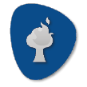 PELIGRO POR PRESENCIA DE INCENDIOS FORESTALES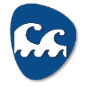  PELIGRO POR APERTURA Y/O COLAPSO DE PRESAS Y REPRESAS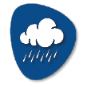 SITUACIÓN HIDROMETEREOLÓGICA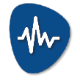 PELIGRO SÍSMICOMonitoreo de eventos peligrosos (emergencias y desastres)ZONA 1ZONA 2ZONA 3ZONA 4ZONA 5ZONA 6ZONA 7Monitoreo de estado de vías afectadas por eventos peligrososVÍAS DE PRIMER ORDEN:07 vías de primer orden cerradas51 vías de primer orden parcialmente habilitadasVÍAS DE SEGUNDO ORDEN 08 vías de segundo orden cerradas23 vías de segundo orden parcialmente habilitadasVÍAS DE TERCER ORDEN: 28 vías de tercer orden cerradas	15 vías de tercer orden parcialmente habilitadas.	Declaratorias emitidas por el SGR (vigentes en orden cronológico)Elaborado por: Víctor Yagual P. / Carlos Álvarez.-  Operador Nacional de Turno 24/7 – Sala de Situación y Monitoreo Samborondón.Revisado por: - Analista Nacional de Turno 24/7 – Sala de Situación y Monitoreo Samborondón.Enviado por: Víctor Yagual P.  - Operador Nacional de Turno 24/7 – Sala de Situación y Monitoreo Samborondón.Periodo de Monitoreo:Desde:09H0013/06/2023Hasta:21H0013/06/2023     Amenaza en desarrollo, posible desencadenamiento de eventos peligrosos.	     Amenaza en incremento y probable materialización inminente.	     Amenaza dentro de los parámetros normales.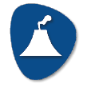 PELIGRO VOLCÁNICO		PELIGRO VOLCÁNICO		PELIGRO VOLCÁNICO		PELIGRO VOLCÁNICO		PELIGRO VOLCÁNICO		UbicaciónUbicaciónNivel de alerta declaradaSituación actualValoración actual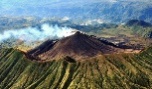 Volcán Reventador, NapoNARANJA17:46  Columna de ceniza , con una altura de la nube igual a 650 metros sobre el nivel del cráter con dirección Sur-Oeste.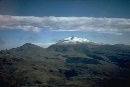 Volcán Chiles-Cerro Negro, CarchiAMARILLA18:00 Se visualiza volcán nublado, sin novedad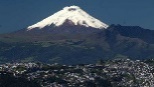 Volcán CotopaxiAMARILLA06:31  Cotopaxi para la COMUNIDAD, Emisión de gases y ceniza, con una altura de la nube igual a 200 metros sobre el nivel del cráter con dirección Sur Oeste.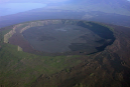 Volcán Sierra Negra, GalápagosAMARILLA18:00 No hay reporte de novedades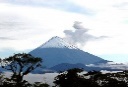 Volcán Sangay, Morona SantiagoAMARILLA18:00 Se visualiza volcán nublado, sin novedad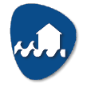 PELIGRO POR INCREMENTO DE CAUDALES DE RÍOS                                                                                                                                                                                                                                                                                                                                                                                                                                                                                                                                                                                                                                                                                                                                                                                                                                                                                                                                                                                                                                                                                                                                                                                                                                                                                                                                                                                                                                                                                                                                                                                                                                                                                                                                                                                                                                                                                                                                                                                                                                                                                                                                                                                                                                                                                                                                                                                                                                                                    00 Cuerpos de Agua Desbordado00 Cuerpos de Agua Desbordado00 Cuerpos de Agua Desbordado00 Cuerpos de Agua Desbordado00 Cuerpos de Agua DesbordadoProvinciaCantónParroquiaSectorNombre del Río01 Cuerpo de Agua con tendencia a aumentar de nivel01 Cuerpo de Agua con tendencia a aumentar de nivel01 Cuerpo de Agua con tendencia a aumentar de nivel01 Cuerpo de Agua con tendencia a aumentar de nivel01 Cuerpo de Agua con tendencia a aumentar de nivelProvinciaCantónParroquiaSectorNombre del RíoGuayasSanta LuciaSanta Lucia Cabecera CantonalMorocha / La CapillaDaule01 incendio activo01 incendio activo01 incendio activo01 incendio activo01 incendio activo01 incendio activo01 incendio activoProvinciaCantónCantónParroquiaParroquiaSectorAfectación (Ha)LojaLojaLojaGualelGualelLluglla, pasando la capilla de Lluglla1000 incendios controlados00 incendios controlados00 incendios controlados00 incendios controlados00 incendios controlados00 incendios controlados00 incendios controladosProvinciaCantónParroquiaParroquiaSectorSectorAfectación (Ha)--------------RecursoCota mínimaCota ActualCota máximaHora de corteValoraciónMolino, Azuay1970.00---1990.50------Mazar, Azuay2138.05---2153.45------Daule Peripa, Guayas70.0083.7385.0009:06Central Baba, Los Ríos114.00116.15117.0009:06Chongón, Guayas44.50---51.15------El Azúcar, Santa Elena40.00---45.09------San Vicente, Santa Elena50.00---57.49------La Esperanza, Manabí53.4062.4266.0014:12Poza Honda, Manabí104.29103.93106.5014:12Multipropósito Chone, Manabí48.0062.5868.5014:12Agoyán, Tungurahua1645.00---1651.00------Pucará-Pisayambo, Tungurahua3541.00---3565.00------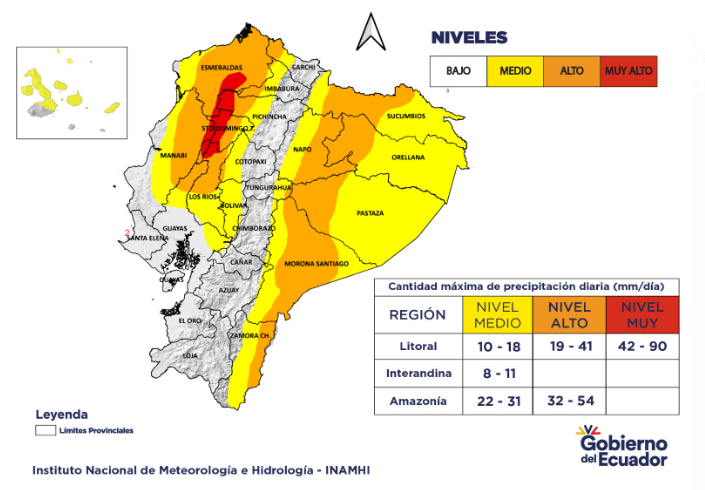 ADVERTENCIAAMENAZA: LLUVIAS Y TORMENTASBOLETIN METEOROLOGÍCO N° 029Vigencia: desde 21H00 del 11 hasta las 07H00 del 16 de junio de 2023SITUACIÓN: Se prevé lluvias fuertes con tormentas eléctricas y ráfagas de viento en la zona interior y norte de la región.• Región Litoral: Lluvias fuertes con tormentas eléctricas y ráfagas de viento en la zona interior y norte de la región. Los eventos más intensos podrían ocurrir en noches y madruga-das.• Región Insular: Las lluvias se presentarán moderadas, en las estribaciones de cordillera, podrán estar acompañadas de tormentas eléctricas, y se desarrollarán sobre todo en horas de la tarde y noche.• Región Interandina: Lluvias de variable intensidad enfocadas al norte y estribaciones de cordillera, las lluvias importantes se presentarían a partir del día miércoles 14 y jueves 15 de junio. Se espera también disminución de temperaturas diurnas.FUENTE: INAMHIFecha - Hora LocalMagnitudProfundidadCercano aSentido por la población-----------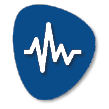 SismoSismoLocalización:A 29.12 Km de Balao, Guayas.Antecedentes:Se produjo un sismo a las 12:12 del 18/03/2023 de Magnitud 6.5, profundidad 44.Km localizado a 29.12 km de Balao Guayas.De acuerdo al barrido realizado por la SGR el sismo fue sentido a nivel nacional con mayor intensidad en las provincias: de El Oro, Guayas, Los Ríos, Manabí, Chimborazo y Azuay. Situación actual:Según reporte del IG-EPN, el evento telúrico suscitado a las 00h35 del 25/04/2023 tuvo su epicentro a 36 km en dirección noreste de la Isla Puna, del cantón Balao, en la provincia del Guayas, de magnitud 5.7 (Mlv), a una profundidad de 60 km. Se han activado los COE Provinciales de Guayas, Azuay, Cañar y El Oro, así como los COE Cantonales: El Guabo, Pasaje, Machala, Huaquillas y Santa Rosa en El Oro; Cuenca y Santa Isabel en Azuay. Se encuentran declarados en emergencia los cantones de Pasaje y El Guabo en la provincia de El Oro y Naranjal en la provincia del Guayas.La Agencia de Regulación y Control del Agua en la provincia de El Oro y en el cantón Cuenca se reestableció el servicio de agua potable al 100%.Se encuentran activos los refugios temporales: Casa Comunal 24 de Mayo (14 personas) y el Refugio Temporal en la Casa Comunal Coop. 10 de Agosto en El Guabo (63 personas), donde al momento pernoctan las familias por precaución.Afectaciones:-Personas fallecidas: 14 personas - 12 El Oro (10 Machala, 1 El Guabo, 1 Pasaje), 2 Azuay (1 Cuenca,1 Molleturo) - (Ajustes de cifras de acuerdo a COE Provincial de El Oro)-Personas heridas: 494-Personas afectadas: 3774-Personas damnificadas: 1017-Viviendas afectadas: 1050-Viviendas destruidas: 291-Unidades Educativas afectadas: 331-Establecimientos de Salud afectados: 57-Bienes públicos afectados: 61-Bienes públicos destruidos: 8-Bienes privados afectados: 77-Bienes privados destruidos: 3Acciones de respuesta:MTT1 La Agencia de Regulación y Control del Agua indica que en la provincia de El Oro y en el cantón Cuenca se reestableció el servicio de agua potable al 100%.MTT2 MSP levantó información de establecimientos de salud afectados. Adicionalmente brindaron atenciones psicológicas por crisis hipertensivas y atenciones preventivas en los albergues activados en la provincia de El Oro. • MSP desplegó brigadas médicas de atención a las comunidades de la Isla Puná, e islotes del Golfo de Guayaquil. • Se activó personal de contingencia en establecimientos de salud tipo C para atención a la comunidad. • Cruz Roja Ecuatoriana brindó apoyo al MSP en atención pre-hospitalaria.MTT3 GAD Provincial coordinó con Capitanía de Puerto Bolívar, la limpieza de escombro en el barrio 4 de Abril desde el mar por medio de gabarras. • GAD Machala, GAD Pasaje y GAD El Guabo realizaron la limpieza de vías que tenían acumulación de escombros de estructuras colapsadas.Fuentes de información:SGR Unidades de Monitoreo/Cuerpo de Bomberos/MINEDUC/MIDUVI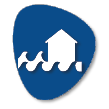 InundaciónInundaciónLocalización:EsmeraldasAntecedentes:Por fuertes lluvias suscitadas la noche del 03 y la madrugada del 04/06/2023, se produjo el desbordamiento de varios ríos que provocaron inundaciones en 6 cantones de la provincia.En Rioverde se reportó el desbordamiento del río Rioverde, hasta el momento no se tienen eventos reportados. En Esmeraldas, desbordamiento de los ríos Tabiazo y Teaone, provocaron las inundaciones en las parroquias Tabiazo, Simón Plata Torres, 05 de Agosto, Vuelta Larga y Esmeraldas; en la parroquia Tachina, un árbol cayó sobre el cableado eléctrico afectando las operaciones de la planta de captación del agua potable. En Atacames, desbordaron los ríos Súa, Tonchigüe y La Unión, suscitándose inundaciones en varios sectores. El servicio de agua potable fue suspendido debido a fallas en la planta de captación. En Muisne, los ríos Canuto, Matambal y Sucio se desbordaron; las parroquias Muisne y San Gregorio presentaron inundaciones.En Quinindé, parroquias Cube y Viche se suscitaron inundaciones, por el desbordamiento de los ríos Cube, Viche y Blanco.Situación actual:Los ríos reportados, están con tendencia a disminuir de nivel.1946 personas de 576 familias afectadas por la inundación se encuentran albergadas en alojamientos temporales.Existen 8 alojamientos temporales y 1 refugio en el sector Tierra Prometida.El COE Provincial, MTTP, GTP; COE Cantonal Esmeraldas, Atacames y  Muisne con las MTTC se encuentran activos.Se encuentran activos los siguientes alojamientos temporales y 1 refugio:Esmeraldas: U. E Alfonso Quiñonez (324 personas), U. E Camilo Borja (321 personas), U. E Vicente Cueva (424 personas), U. E León Febres Cordero (199 personas), U. E Edilfo Benett (127) y U. E Fausto Molina (190), U.E. 18 de Septiembre (181), U.E. Tabiazo (88).Refugio Sector Tierra Prometida (92 personas)La vía de primer orden del sector el Aguacate se encuentra parcialmente habilitada.Afectaciones:Esmeraldas:- 3586 familias (13717 personas afectadas); 781 familias (2539 personas damnificadas).- 3985 viviendas afectadas.- 9 establecimientos educativos afectados.- 11744 animales muertos.- 82 viviendas destruidas.- 3 bienes públicos afectados.Rioverde- 281 familias (1125 personas afectadas).- 281 viviendas afectadas.- 2 Bienes públicos (1 coliseo y 1 cancha).- 1 centro de salud afectado.- 5 establecimientos educativos afectados.Atacames: - 852 familias (3416 personas afectadas).- 852 viviendas afectadas.- 5 establecimientos educativos afectados.- 1 bien público afectado (subestación eléctrica).- 1 bien público destruido (tubería).- 1 vía parcialmente habilitada (20 metros lineales).Quinindé:- 150 familias (350 personas afectadas).- 150 viviendas afectadas.- 7 establecimientos educativos afectados.- 520 hectáreas de cultivo afectadas.- 56 hectáreas cultivo destruidas. Muisne:- 159 familias (615 personas afectadas); 61 familias (249personas damnificadas).- 159 viviendas afectadas.- 61 viviendas destruidas.- 7 centros de salud afectados.- 28 bienes privados destruidos (camaroneras).- 482 hectáreas cultivo afectadas.- 20 hectáreas cultivo destruidas.- 10 establecimientos educativos afectados.Eloy Alfaro:- 4 familias (15 personas afectadas.)- 4 viviendas afectadas- 1 establecimiento educativo afectado.San Lorenzo:- 1 establecimiento educativo afectado.Nota aclaratoria: Toda la información de cifras mostradas en el presente informe, está sujeta a variación en virtud del levantamiento continuo de información.Acciones de respuesta:La SGR realizó la entrega de Asistencia Humanitaria. MAATE continúa con los directivos de la Junta Administradora de Agua Potable de la Parr. Carlos Concha, la limpieza de la captación de agua y cuarto donde se ubican los tableros electrónicos y clorificador.Agencia Nacional de Regulación, Control y Vigilancia Sanitaria realiza monitoreo de parámetros físico químico para verificar la calidad de agua y cloración de las cisternas de los 6 albergues instalados por la afectación de inundaciones en la provincia.MSP, indicó que en la provincia se mantienen operativos 6 hospitales básicos, 1 hospital general y 101 centros de salud, los cuales continúan brindando atención a la población; adicional han realizado 2864 atenciones en salud, distribuidas en los cantones: Quinindé (30), Esmeraldas (1861), Atacames (805), y Muisne (168).MTOP coordina con los GADs cantonales los trabajos de limpieza con maquinaria, vehículos pesados, operadores viales y especialistas de conservación vial.Prefectura realiza inspecciones técnicas de evaluación del estado de las vías de su competencia en coordinación con la SGR la cual apoya con el reporte de afectaciones viales.La CRE continúa con el levantamiento de información de las necesidades en distintos barrios de Esmeraldas y Atacames, además, en coordinación con la SGR apoyan en la distribución de asistencia humanitaria y apoyo psicosocial.La CRE continua la digitalización de las fichas de evaluación inicial de necesidades levantadas desde el centro implementado en la Cruz Roja, apoyó con 60 Voluntarios para la entrega de asistencia humanitaria y se mantiene realizando el levantamiento de información en territorio.La SGR en conjunto con los GADs parroquiales coordinan las entregas de asistencia humanitaria a las familias afectadas y damnificadas, además solicita se informe a los gestores la disposición de no recibir comida preparada, así como también generar las campañas de comunicación en referencia a cómo realizar las donaciones, adicional trasladó la asistencia humanitaria desde otras provincias hasta la bodega de la SGR Esmeraldas. SGR habilitó 3 centros de acopio, los cuales se distribuyen, 1 del GAD Esmeraldas en el sector Tierra Negra, 1 del GAD Muisne en el sector cabecera parroquial y 1 del GAD de Atacames en el sector Vista al Mar.MINEDUC informó que, de la evaluación realizada en la infraestructura de las unidades educativas 33 resultaron impactadas, de los cuales 4 presentan daños totales.MIDUVI coordina el apoyo técnico para el levantamiento de información y entrega de bono de arrendamiento, de las viviendas afectadas en los cantones Atacames, Muisne, Esmeraldas y Quinindé.FFAA apoya con vehículos pesados y personal militar en la entrega de asistencia humanitaria en varios sectores en Esmeraldas.PPNN, refuerza con capital humano y medios de movilización institucionales provenientes de otras zonas y subzonas, a los distritos afectados que requieren un aporte de recursos para las actividades de seguridad ciudadana y orden público, además, ejecuta acciones de seguridad para evitar el ingreso a los recintos educativos que no estén considerados como albergues y evitar saqueos de los centros de acopio autorizados por el COE.Eloy Alfaro: UGR GAD Eloy Alfaro continua realizando el levantamiento de información sobre afectaciones, adicional remitió la EVINEsmeraldas: La CRE realizó la entrega Asistencia Humanitaria.El MSP entregó Asistencia Humanitaria en el catón de Esmeraldas kits de vestir (300) y otros (232).La Agencia Adventista de Desarrollo y Recursos Asistenciales realizó la entrega de agua en recipientes no retornable (Gal) en el cantón de Esmeraldas (1021).El MIES realizó la entrega de kits de vestir (388) en el cantón de Esmeraldas.El MINEDUC informó sobre el nuevo establecimiento educativo afectado.Atacames: El MIES realizó la entrega de kits de vestir (515) en el cantón de Esmeraldas.UGR GAD Atacames realizó el levantamiento de información sobre afectaciones y remitió las EVINES.El Ministerio de Ambiente, Agua y Transición Ecológica (MAATE), gestiona la donación de madera al alcalde de GAD Atacames para que se use según sea necesario.El MAG informó sobre los animales muertos.El MTOP informó sobre la condición de la vía y los metros lineales afectados.Muisne: La UGR GAD Cantonal Muisne continua realizando el levantamiento de información y daños, adicional remitió varios EVINES.EL MAG informó sobre las hectáreas de cultivo afectadas y destruidas.Realizaron la inspección de establecimientos de salud: Bilsa, Boca de Canuto y San Gregorio, en la cual la unidad de Boca de Canuto se trasladó a Balzalito y brinda atención normal a la comunidad, mientras que, para la unidad de Bilsa se está levantando un estudio preliminar para ubicarla en una zona segura.Quinindé: UGR GAD Quinindé realizó el levantamiento de información sobre afectaciones, adicional remitió la EVIN. EL MAG informó sobre las hectáreas de cultivo afectadas y destruidas.San Lorenzo:El MINEDUC informó sobre el establecimiento educativo afectado.Rioverde:La UGR GAD Cantonal Rioverde realizó el levantamiento de información, adicional remitió la EVIN e informó sobre los bienes públicos afectados.Fuentes de información:SGR CZ1 Unidad de Monitoreo Esmeraldas/COE Esmeraldas/COE Atacames/GAD Atacames/GAD Muisne/GAD Quinindé/GAD Rioverde.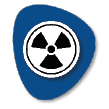 ContaminaciónContaminaciónLocalización:Sucumbíos/Lago Agrio/Nueva Loja/vía a Quito Km 12 frente a campus Sucumbíos.Antecedentes:El 10/05/2023, debido a la rotura del SOTE suscitada en el km 12 de la vía Lago Agrio- Quito; se produjo derrame de crudo, lo que ocasiona la contaminación en el sector de Santa Cecilia Km 12 siguiendo el curso del río Conejo.Situación actual:Se observan residuos de sustancias de petróleo en los sectores indicados, EP Petroecuador está encargada de los trabajos de reparación del SOTE y se activaron los contingentes de limpieza y remediaciónAfectaciones:- 1 bien público afectado (tubería del SOTE)Acciones de respuesta:EP Petroecuador realizó suspensión inmediata de las operaciones; activación del Plan de Emergencia y contingencia, adicional se instalaron barreras a lo largo del río Conejo  y 2 puntos de control con equipos y materiales de contingencia. Ministerio del Ambiente realizará inspección en el sitio.Fuentes de información:SGR CZ1 Unidad de Monitoreo Sucumbíos/Petroecuador.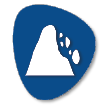 DeslizamientoDeslizamientoLocalización:Carchi/Tulcán/González Suárez/Ciudadela Padre Carlos de la Vega, calle Manuel Machado y Adolfo Becker.Antecedentes:El 16/05/2023, producto de las fuertes precipitaciones, se presentaron movimientos en masa en un tramo de las riveras del Río Bobo, en este sector se encuentra asentada la ciudadela Padre Carlos de la Vega; y producto de esto existen varias viviendas en riesgo las cuales presentan fisuras y grietas. La SGR realizó 2 Informes Técnicos por parte de la Unidad de Análisis de Riesgo de la SGR, INFORME Nº. SGR-IASR-01-2023-0029 e INFORME Nº. SGR-IASR-01-2023-0032 que ha sido enviado a las autoridades del GAD C Tulcán; para que en base de sus competencias ejecuten acciones de prevención y mitigación.Situación actual:SGR realizó inspección técnica, en el que menciona que las viviendas afectadas han sido construidas en la zona de protección del río Bobo a 50 metros de la faja de protección y tienen una pendiente con una inclinación del 45 % por lo tanto son viviendas que se encuentran en zona de riesgo, y los propietarios se encuentran habitando en los mismos inmuebles.Se realizó la reunión del COE Cantonal el 05/06/2023; en donde se resuelve: 1. Recomendar al Sr. Alcalde del cantón se Declare en Emergencia, en base a los informes presentados por la SGR, EMAPA – T, UGR del GAD C Tulcán, entre otras resoluciones; y se proceda a atender la emergencia en base de las competencias y normativas vigentes.Al momento la vía de tercer orden está parcialmente habilitadaAfectaciones:- 12 familias y 52 personas en riesgo.- 8 viviendas afectadas por fisuras y en riesgo de colapso.- 20 metros lineales de vía colapsada.Acciones de respuesta:El 05/06/2023 sesionó el COE Cantonal para la coordinación de acciones y la toma de decisiones.EMAPA – T realizó la evaluación técnica para realizar el proyecto denominado “Descarga del Sistema de Alcantarillado combinado del sector Cdla. Padre Carlos de la Vega”.UAR de la SGR realizó dos Informes de Análisis de Riesgo.UGR del GAD Cantonal Tulcán realizó el informe técnico.Fuentes de información:SGR CZ1 Unidad de Monitoreo Imbabura–Carchi/UAR SGR CZ1/Gobernación de Carchi.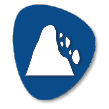 DeslizamientoDeslizamientoLocalización:Imbabura/Pimampiro/Pimampiro/San José de Aloburo.Antecedentes:El 26/11/2021, de acuerdo al informe del SGR se indicó que el evento se suscitó en la vertiente heterogénea, donde se desencadenaron movimientos en masa a causa de filtraciones de agua y por la presencia de fuertes lluvias.Mediante resolución administrativa No. GADMSPP-A-2021 -077-R, el Sr. Alcalde resuelve declarar la situación de emergencia en el cantón Pimampiro.Se informa que el SGR CZ1, geólogos de la Prefectura, Universidad Central, Universidad Yachay y autoridades locales realizaron recorridos e inspecciones técnicas.  El 16/11/2021, SGR-CZ1 entregó asistencia humanitaria. El Informe del MAG indica que la afectación de los cultivos en total es de 12,43 ha de cultivos de la zona. GAD Cantonal de Pimampiro en apoyo del GAD Provincial Imbabura trabajan en la construcción de una vía que servirá como variante para brindar acceso a la población de la comunidad, tendrá la conexión directa de las comunidades de Aloburo, San Juan, entre otras comunidades con su cabecera cantonal.Situación actual:Las familias afectadas continúan en los alojamientos temporales y en familias acogientes. Desde enero de 2023 se inició con la instalación de las acometidas de los servicios básicos. El MIDUVI está a la espera de que el GAD termine de hacer las acometidas para iniciar con la construcción de las viviendas; ya que dispone de los recursos económicos para este proyecto.Afectaciones:- 41 familias afectadas (113 personas),- 12 familias damnificadas (35 personas),- 38 familias evacuadas (116 personas evacuadas: 10 en la escuela del Tejar, 2 en la Unidad Educativa Pimampiro y 26 en familias acogientes),- 12 viviendas destruidas,- 6 viviendas afectadas, - 6 invernaderos destruidos de tomate riñón y pepinillo,- 5 reservorios colapsados,- 50 hectáreas de cultivos de ciclo corto, de aguacates, mandarinas, duraznos y pastizales; (12,43 ha de cultivos destruidos y 37,57 ha de pastos afectadas); - 530 metros de los canales de riego secundarios están colapsados,- 800 metros del tendido de la red eléctrica, 3 postes colapsados y 1 transformador colapsado,- 150 metros destruidos de la red de distribución de agua de consumo humano,- 150 metros de la red de alcantarillado destruidos,- 150 metros de la red de telecomunicaciones colapsado.Acciones de respuesta:El GAD Cantonal de Pimampiro determinó un predio para la construcción del Proyecto de Vivienda, y realizó la instalación de servicios básicos. GAD Cantonal y Provincial de Imbabura habilitaron una vía alterna. La comunidad habilitó la vía a Mariano Acosta que pasa por la zona de riesgo de San José de Aloburo inobservando los informes de riesgo remitidos por parte del SGR, exponiéndose a futuros riesgos vinculados a la zona propensa de deslizamiento.Las familias afectadas continúan en los alojamientos temporales y en familias acogientes. El 02/05/2023,  MIDUVI realizó la inspección en la zona.Fuentes de información:SGR CZ1 Unidad de Monitoreo Imbabura – Carchi/MIES, MIDUVI, GAD C Pimampiro – UGR.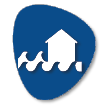 InundaciónInundaciónLocalización:Pichincha/Mejía/Uyumbicho/Barrio Laureles, Chaquibamba, Pilopata.Antecedentes:Por lluvias del 22/05/2023, se reportó el desbordamiento de las Quebradas Curiquingue, Monjas y Sambache ocasionando la afectación del centro parroquial de acopio de leche en el barrio Pilopata donde se reportó ingreso de agua y lodo, así como la afectación de un puente que conecta las parroquias de Tambillo a Uyumbicho. La vía alterna es por Amaguaña -Uyumbicho- Tambillo.Situación actual:Se realizó evaluación estructural al puente afectado, se emitirá un informe para desarrollar estudios que permitirán coordinar acciones de restitución del mismo, se realizó limpieza en el centro de acopio de leche (no existió afectaciones estructurales), limpieza de quebradas y se informó que no existieron afectación a vías ni viviendas por lo que no se realizará entrega de asistencia humanitaria.Afectaciones:- 1 puente afectado- 1 bien público afectado (centro de acopio de leche)Acciones de respuesta:GAD Cantonal Mejía y GAD Parroquial de Uyumbicho realizaron limpieza de quebradas así como un recorrido por los sectores afectados, GAD Provincial realizó evaluación estructural al puente en el sector de la quebrada Sambache y coordina intervención a la estructura afectada.Fuentes de información:SGR CZ9 Unidad de Monitoreo Pichincha/GAD Cantonal Mejía UGR/GAD Provincial de Pichincha.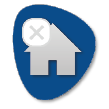 Colapso Estructural Colapso Estructural Localización:Pichincha/Puerto Quito/Puerto Quito/Puente que limita entre Pichincha y Esmeraldas, Los Bancos [E28].Antecedentes:Por lluvias suscitadas en horas de la madrugada del 18/03/2023, se produjo el aumento del caudal del río Blanco, causando el colapso del puente de la vía de primer orden que limita entre Pichincha y Esmeraldas. Se declaró en emergencia víal.Situación actual:Inician el armado y montaje del puente delta sobre el Río Blanco, adicional se instaló un campamento de trabajo y almacenamiento de materiales/ maquinaria al margen derecho del río. La vía se encuentra cerrada al tránsito vehicular.Las vías alternas habilitadas son:• Quito, Alóag – Unión del Toachi -Santo Domingo• Puerto Quito-La Sexta -Quinindé• Calacali-Los Bancos-Las Mercedes-Santo DomingoAfectaciones:- 1 puente destruidoAcciones de respuesta:MTOP trabaja en el armado y montaje de puente provisional en el lugar.Fuentes de información:SGR CZ9 Unidad de Monitoreo Pichincha/MTOP.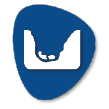 Socavamiento Socavamiento Localización:Napo/El Chaco/Gonzalo Díaz De Pineda (El Bombón)/San Rafael, Piedra Fina 2, San Luis, San Carlos, vía Y de Baeza-Lago Agrio [E45].Antecedentes:Debido al proceso erosivo desarrollado desde febrero del 2020, el río Quijos (Alto Coca) mantiene en riesgo a varias viviendas y sectores estratégicos, tales como: la Red Estatal Vial [E45], Hidroeléctrica Coca Codo Sinclair, tuberías de SOTE, Poliducto Shushufindi – Quito y OCP. Se mantiene la declaratoria emitida mediante resolución SGR-058-2021 de cambiar el nivel de alerta Naranja a Roja.Situación actual:El 12/06/2023, la Comisión Ejecutora del Río Coca, CERC, informó que el frente de erosión se encuentra en la abscisa 7+560 por 91 días. Entre el km 9+000 y 10+000, el río continúa erosionando el margen y desplazando su cauce principal hacia la izquierda; además, se mantiene el avance de la erosión regresiva local en el río Loco y erosión lateral en los taludes; en el río Malo, la erosión local y su frente de erosión se mantiene sin cambios. En la zona del campamento La Loma, se aprecia degradación en el cauce central y en el margen derecho; el margen izquierdo se mantiene sin cambios y el riesgo es bajo para el campamento. Se mantienen las condiciones de inestabilidad en la zona de Ventana 2 que amenazan los terrenos del antiguo campamento de SINOHYDRO, , el sector del poblado de San Luis y las zonas ubicadas en la margen izquierda del cauce. El río Coca presentó los siguientes registros de caudales: máximo 89.4 m3/seg; mínimo 25.6 m3/seg; medio 60.0 m3/seg.Afectaciones:Desde el 2020 a la fecha las afectaciones son las siguientes: - Personas Afectadas indirectas: 100- Personas Damnificadas: 51- Personas Afectadas: 76- Personas Evacuadas: 63- Viviendas destruidas: 2- Metros de vía afectadas: 1040- Puentes destruidos: 3 (Puente sobre el río Motana, Puente Ventana 2 y Puente Piedra Fina)- Puente afectados: 1 (Puente Piedra Fina)- Bienes Afectados: 4 (tuberías del SOTE, Poliducto Shushufindi- Quito y   OCP; Sistema de Agua Potable de San Luis)- Ha de Cultivo perdida: 100.03- Animales de granja afectados y muertos: 3448Acciones de respuesta:CELEC EP En el campamento la Loma, se aprecia degradación en el cauce central y en la margen derecha; la margen izquierda se mantiene sin cambios y el riesgo es bajo para el campamento.Fuentes de información:SGR CZ2 Umeva Napo-Orellana/CELEC EP/GAD Municipal El Chaco/MTOP/Teniente Político Gonzalo Díaz de PinedaInundaciónInundaciónLocalización:Chimborazo/Alausí/Huigra/Las Violetas, Huigra Viejo, Barrio Azuay, Barrio Turístico, vía Huigra - El Triunfo [E-47].Antecedentes:El 28/05/2023, a causa de las lluvias registradas por la madrugada, se produjo el crecimiento del caudal del río Chanchán causando la destrucción de 1 puente peatonal de madera que cruzaba al otro extremo del río, el socavamiento de unas gradas y el colapso de un poste de la red eléctrica. Se ha dispuesto al presidente del COPAE de Huigra active los albergues que se encuentran en la ex unidad educativa Numa Pompillo LlonaSituación actual:Las personas evacuadas regresaron a sus respectivas viviendas, tan solo 3 familias se encuentran con familiares acogientes. Según informe EVIN se procede actualizar las afectacionesEl cauce del río se encuentra en su nivel normal.El COPAE de Huigra sesionó el 29/05/2023 y resolvió:1.- Solicitar al Presidente del COE Cantonal la activación de las mesas técnicas MTT3: Servicios básicos esenciales, MTT4: Alojamientos Temporales y asistencia humanitaria, MTT6: Medios de vida y Productividad y MTT7: Infraestructura esencial y vivienda, para solventar las necesidades de la población; 2.- Solicitar al GAD Provincial de Chimborazo y Gad Municipal Alausí la maquinaria necesaria para realizar el desazolvo y encauzamiento del río Chanchán en los puntos críticos. 3.- Comunicar a la ciudadanía que, bajo estricta responsabilidad de cada conductor y respetando los horarios establecidos por la comunidad, el paso vehicular por la panamericana E47 en el tramo que atraviesa la parroquia Huigra, únicamente se permite para vehículos livianos en el horario establecido de 6:00 a.m. a 19:00 p.m., coordinando el control con personal de Policía Nacional a excepción de transporte CTA y rutas cañaris podrán transitar previa autorización de la autoridad competente. 4.-Exhortar a la ciudadanía, no realizar actividades turísticas ni grabaciones en las orillas del río Chanchán. 5.- Solicitar al MTOP en base a sus competencias realizar los trabajos de protección de la vía E47 tramo del barrio turístico de la parroquia Huigra; 6.- Trasladar la feria libre de los días sábados y actividades comerciales que se realizaban en las canchas de vóley a la plaza 24 de mayo con el objetivo de precautelar la integridad física de las personas; 7.- Socializar con la comunidad el plan de evacuación frente a inundaciones; 8.- Solicitar a Policía Nacional, realizar el patrullaje nocturno para evitar posibles hurtos en las zonas evacuadas.Afectaciones:- 16 familias afectadas (70 personas aproximadamente), de las cuales 8 familias (32 personas) son afectadas en cultivos y animales. - 16 viviendas afectadas aproximadamente - 4 bienes públicos destruidos (poste de la red eléctrica, puente peatonal, gradas, puente carrozable)- 3 bienes públicos afectados (muros de hormigón - piedras, cancha de vóley, plaza de feria)- 1 vía de primer orden afectado parcialmente (Tramo vial de la vía [E-47]- 1 vía de tercer orden parcialmente afectada (Barrio Turístico) - 1 bien privado afectado (Complejo la Playita)- 6 familias evacuadas (57 personas). - 6 familias en alojamiento temporal (57 personas)- 3 ha de cultivos afectados- 2 ha de cultivos destruidos- 12 animales afectados - 1000 animales muertosAcciones de respuesta:MAG realizó el levantamiento de afectaciones a través de una MAAPEA.GAD Provincial realizó encauzamiento del río Chanchán. MSP brindó atención médica a 11 personas que se encontraban en el alojamiento temporal.UGR GADC Alausí con apoyo de la SGR CZ3 realizó el levantamiento de informe EVIN.UGR conjuntamente con CB, PPNN, FFAA, GAD Alausí, GADP Huigra, SGR, Consejo Cantonal de Protección de Derechos, Ministerio de Gobierno notificaron para evacuación voluntaria de las familias que se encontraban en la ribera del río Chanchán.PPNN realizó patrullajes preventivos de seguridad en el barrio Eduardo Morley.SGR monitorea el evento.Fuentes de información:SGR CZ 3 Unidad de Monitoreo Tungurahua/UGR GADC Alausí/GADP Huigra/Cuerpo de Bomberos de Alausí/PPNN/MSP/SGR Uprea Chimborazo.InundaciónInundaciónLocalización:Cotopaxi/Sigchos/Las Pampas/Recinto Las Juntas.Antecedentes:El 25/05/2023, por causa de las lluvias registradas la madrugada se evidenció el desbordamiento del Río Las Juntas causando la destrucción de 2 puentes, la afectación de una vivienda, la muerte de una animal de granja Situación actual:En base al levantamiento de información realizada por el Obras Públicas (OOPP) GAD Sigchos se procede a cambiar la afectación que produjo el evento. Además reportan que al momento que la vía de tercer orden se encuentra cerrada.Afectaciones:- 1 puente destruido (puente vehicular)- 1 animal de granja muerto.- 300 metros de vía destruida.Acciones de respuesta:GAD cantonal Sigchos realizó el levantamiento de informe de inspección.Fuentes de información:SGR CZ3 Unidad de Monitoreo Tungurahua/TP/OOPP/UGR.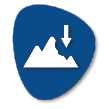 HundimientoHundimientoLocalización:Chimborazo/Alausí/Multitud/varios sectores, vía Pallatanga-Cumandá [E-487].Antecedentes:El 09/05/2023, por causas desconocidas se produjo un hundimiento en la vía de segundo orden, que posiblemente afecte a viviendas del sector.Además en varios sectores se evidencias grietas en el suelo.Se recomienda al Gobierno Autónomo Descentralizado Municipal del Cantón Alausí para que conjuntamente con la Junta Parroquial de Multitud y los representantes de la Comunidad Las Rocas realicen la construcción de medidas estructurales para reducir la amenaza en el sector, principalmente para disponer de un adecuado sistema de drenaje y el encausamiento de las aguas provenientes de las precipitaciones en la zona hacia la quebrada que desemboca al Río Chimbo.Situación actual:Al momento la vía secundaria se encuentra parcialmente habilitada.Se realizó el reconocimiento de un albergue temporal en la Casa Comunal de la Junta Parroquial de Multitud, para proceder con la respectiva activación, también se movilizaron personal del IG al lugar, en coordinación junto a la SGR, UGR GAD Alausí y personas de la comunidad, para levantar inspección técnica y medir la deformación del lugar.Afectaciones:- 100 m. de vía afectada- 20 viviendas afectadas (Es un número estimado hasta el levantamiento del informe EVIN)- 1 Unidad educativa afectada (Escuela Bilingüe 15 de Octubre)- 2 Bienes públicos afectados (iglesia y tanque de agua potable)Acciones de respuesta:UGIAR SGR CZ3 socializó con la población de la Comunidad Las Rocas, parroquia Multitud del Cantón Alausí el informe técnico levantado por la presencia de grietas y asentamiento en la comunidad que conllevó a la delimitación de un polígono de Alta susceptibilidad.IG, junto con SGR, UGR GAD Alausí realizaron inspección técnica en el lugar.SGR realizó el reconocimiento de un albergue temporalSGR monitorea el eventoFuentes de información:SGR CZ3 Unidad de Monitoreo Tungurahua/UGR Cantonal/GAD Parroquial.SocavamientoSocavamientoLocalización:Chimborazo/Pallatanga/Pallatanga/Caserío San Francisco de Trigoloma, vía Balbanera - Pallatanga [E-487].Antecedentes:El 13/04/2023, a causa de las lluvias se produjo un socavamiento que afectó parcialmente la vía de segundo orden. Mediante comunicado MTOP informa que a partir del domingo 23 de abril desde las 07h00, habrá paso controlado en la vía Balbanera – Pallatanga – Cumandá debido a los trabajos de construcción de una variante en el sector de TrigolomaSituación actual:MTOP Chimborazo informa que a partir del lunes 05 de junio  de 2023, desde las 08h00 cerraran hasta el día viernes la circulación vehicular en la vía E487 Balbanera-Pallatanga-Cumandá, para ejecutar trabajos de mantenimiento vial en algunos sectores afectados por el invierno.Vías alternas transporte liviano:- Pallatanga – La Morena – Las Palmas –Panza Redonda   Vías alternas transporte pesado:- Pallatanga –Las Rosas – Guamote- Aloag – Santo Domingo de los Tsáchilas- Guaranda – Balsapamba – Babahoyo.Afectaciones:100 metros lineales de vía de segundo ordenAcciones de respuesta:MTOP emitió comunicado oficial sobre las acciones realizadas Fuente de informaciónSGR CZ3 Unidad de Monitoreo Chimborazo/MTOP Chimborazo/PPNN.DeslizamientoDeslizamientoLocalización:Chimborazo/Alausí/Alausí, Cabecera Cantonal/Casual, vía Guamote – Alausí [E-35].Antecedentes:El 09/12/2022, se produjo un hundimiento en la vía de primer orden, que al momento está cerrada.El día 26/03/2023, debido al hundimiento, se produjo un deslizamiento en la E35 se bajó la montaña afectando completamente la vía de primer orden y viviendas aledañas. Se activaron alojamientos temporales en: Iglesia La Matriz, Coliseo Municipal, Aypud, Iglesia Ministro del Nuevo Pacto y Asociación de Artesanos, al momento se tiene 33 personas en el alojamiento Coliseo Municipal.Mediante RESOLUCIÓN Nro. SGR-111-2023, se determina CAMBIAR EL NIVEL DE ALERTA AMARILLA A NARANJA por movimientos en masa en el área de 214 hectáreas, que comprende el sector: Casual y los barrios: La Esperanza, Control Norte, Nueva Alausí, Pircapamba y Bua, del cantón Alausí y RATIFICAR el estado de ALERTA AMARILLA en el área de 38,07 hectáreas, considerando la actualización del análisis y observaciones técnicas realizadas en campo.Situación actual:De acuerdo con el Boletín Especial Meteorológico Nro. 73 de predicción y vigilancia de condiciones meteorológicas en la zona del cantón Alausí, emitido por el INAMHI, el domingo 11 de junio de 2023, se prevé como condiciones meteorológicas cielo nublado a ocasional parcial nublado y lluvias ocasionales. GT1, GT2 y GT3 continúan con las labores de búsqueda y rescate de las personas desaparecidas por el deslizamiento, varias familias damnificadas se encuentran habitando en el alojamiento temporal y otras se encuentran habitando con familias acogientes.Se mantiene activo el albergue temporal en el Coliseo Municipal con (21 personas)Afectaciones:- 63 personas fallecidas- 581 personas afectadas- 44 personas heridas.- 12 personas desaparecidas.- 1034 personas damnificadas (evacuadas hacia los alojamientos temporales).- 163 viviendas afectadas - 57 viviendas destruidas- 2 bienes privados destruidos (Asadero Don Fausto y Damada – cafetería se encuentra destruido)- 1 bien privado afectado (Hostería Pircapamba)- 1 Unidad Educativa afectada (U.E. Federico Gonzales Suarez)- 2 bienes públicos destruidos (1 Estadio y 1 coliseo).- Vías destruidas:- Primer Orden: 1,12 Km- Segundo orden: 1,20 Km- Total: 2.32 Km - 3 bienes públicos afectados (25% de red público afectado y 60 % de servicio de agua potable afectado, 20 % de servicio de alcantarillado afectado).- 6 ha de cultivos y pasto destruidos.- 20 ha de cultivos afectados.- 230 Animales afectados.- 427 metros de línea férrea destruida.Acciones de respuesta:GADM Riobamba, GADC Alausí, Fundación Visión Mundial, MIES Y Fundación ACNUR realizaron entrega de asistencia humanitaria en el sector.MTT´s y GT´s continúan con sus labores de acuerdo a sus competencias.SGR monitorea el evento.Se encuentran activados el COE Provincial de Chimborazo y el COE Cantonal de Alausí. GAD Municipal Rumiñahui hizo la entrega de un pluviómetro digital de alta precisión al GAD Cantonal Alausí, para que realice las mediciones de precipitaciones en tiempo real de su territorio.Fuentes de información:SGR CZ3 Unidad de Monitoreo Tungurahua/MTOP.DeslizamientoDeslizamientoLocalización:Chimborazo/Alausí/Huigra/Cerro Pasan y Namza Chico.Antecedentes:De acuerdo a informe técnico de la SGR  del 11 de junio del 2018 indican que debido a la litología y a la sobre saturación de material se produjo grietas en los sectores señalados por lo que la SGR declara el estado de ALERTA NARANJA el 09 de abril del 2023 debido al incremento de amenaza de movimiento de masa en Pasan y Namza Chico, además, de acuerdo a informe del INAMHI en el que se indicó que en el mes de abril se incrementarán las lluvias. La evacuación de la población se da bajo el principio de autoprotección, considerando la continuidad de las grietas y el carácter activo de movimientos en masa de 152,22 ha, que comprende los sectores de Namza Chico, Pasan, Quebrada La Ninfa, UE Eloy Alfaro y Puente Chanchán.Mediante Resolución MINEDUC Alausí – Chunchi dispone al rector y planta docente de la Unidad Educativa Eloy Alfaro, que se suspendan las actividades pedagógicas presenciales debido a la DECLARATORIA del estado de ALERTA NARANJA.Situación actual:Al momento las 12 familias que se encontraban albergadas en el Hotel Huigra retornaron a sus viviendas y las otras 10 familias se encuentran con familiares acogientes.Afectaciones:- 117 personas evacuadas (27 familias):- Hotel Huigra: 48 personas (16 familias) (retornaron a sus viviendas)- Hotel Rosero Resort: 4 personas (1 familia) (retornaron a sus viviendas)- Familias acogientes: 65 personas (10 familias)Acciones de respuesta:Mediante apoyo interinstitucional entre SGR, IGM e IIGE  realizaron mediciones en la parroquia Huigra con la finalidad de monitorear un potencial deslizamiento.Fuentes de información:SGR CZ3 Unidad de Monitoreo Tungurahua/UGIAR.InundaciónInundaciónLocalización:Manabí/Flavio Alfaro/ Flavio Alfaro/ centro, varios sectores.Antecedentes:El 08/06/2023, producto de  lluvias presentadas en horas de la noche y el desbordamiento del río pescadillo se suscitó una inundación que afectó la zona baja centro del Cantón Flavio Alfaro, se reportan familias y viviendas afectadas en el punto y familias evacuadas, Personal de Bomberos, Cruz Roja, UGR Cantonal Policía Nacional colaboraron con la evacuación de las personas, el COE se activó frente a la emergencia presentada en el Cantón.Situación actual:UGR Cantonal Flavio Alfaro realizó el levantamiento de información de las familias afectadas, se procede a cambiar el numero de las afectaciones, se indica que las familias que evacuaron regresaron a sus viviendas, se coordina atención con la SGR CZ4 para la entrega de AH, al momento el río se encuentra con caudal normal.Afectaciones:--110 familias afectadas.-550 personas afectadas.-110 viviendas afectadas.Acciones de respuesta:UGR GAD Cantonal realizó el levantamiento de información de las afectaciones. SGR monitorea el evento.Fuentes de información:SGR CZ4 Unidad de Monitoreo Manabí/UGR Cantonal.InundaciónInundaciónLocalización:Manabí/Chone/Santa Rita/Alianza, MosquitoAntecedentes:UGR GAD Chone informa que debido a la presencia de lluvias fuertes en la tarde de hoy 06/06/2023 se registró el desbordamiento del Rio Mosquito, causando inundación en el sector y afectaciones a viviendas.Situación actual:La quebrada ha disminuido está en sus cauces normales, una familia (3 personas) se encuentra en familia acogiente, las demás familias se encuentran en sus viviendas.Afectaciones:-15 familias afectadas-15 viviendas afectadasAcciones de respuesta:Cuerpo de Bomberos de Chone en los sitios afectados, colaboró con las familias afectadasUGR Chone confirmó el evento.SGR-CZ4 Monitorea evento y gestiona levantamiento de información con UGR GAD Cantonal.Fuentes de información:SGR CZ4 Unidad de Monitoreo Manabí/UGR GAD Chone.InundaciónInundaciónLocalización:Manabí/Portoviejo/Rio chico/La EncantadaAntecedentes:El 29/05/2023, producto de lluvias suscitadas se desbordó la quebrada la encantada se suscitó una inundación en el sitio mencionado.Situación actual:Personal de la UGR Cantonal Portoviejo realizó el levantamiento de información de las familias afectadas, se procede a cambiar el número de las afectaciones, incluyendo afectaciones en el sector agrícola, se coordina atención con la SGR CZ4 para la entrega de AH.Afectaciones:-47 familias afectadas, 139 personas afectadas.-47 viviendas afectadas.-10 ha afectada de maízAcciones de respuesta:Levantamiento de información por parte de la UGR GAD Cantonal.Fuentes de información:SGR CZ4 Unidad de Monitoreo Manabí/Cuerpo de Bomberos de Río-Chico-Portoviejo.DeslizamientoDeslizamientoLocalización:Manabí/Santa Ana/Honorato Vásquez/sectores Vainilla y La Laguna.Antecedentes:El 18/04/2023, por las lluvias suscitadas en los últimos días, se produjo el deslizamiento de una ladera afectando a varias viviendas en los sectores mencionados.Las familias afectadas permanecen en casas de familias acogientes.Situación actual:Técnico SGR-CZ4 informa que continuaran con el estudio del suelo, ya que aún se encuentran pendientes sitios con puntos de agrietamientos sin evaluación.Afectaciones:- 21 viviendas afectadas- 25 familias afectadas (84 personas afectadas)- 2 familias evacuadas (alojamiento temporal)Acciones de respuesta:SGR realiza el monitoreo del evento.UGR GAD Cantonal realizó la Evaluación de Daños y Análisis de Necesidades.SGR emitió la RESOLUCIÓN Nro. SGR-169-2023 que DECLARA el estado de ALERTA AMARILLASGR CZ4 gestionó la entrega de AH a las familias afectadas por parte de Plan Internacional.SGR continúa con evaluación y monitoreo del evento.Fuentes de información:SGR CZ4 Unidad de Monitoreo Manabí/UGR GAD Santa Ana/Tenencia Política.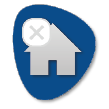 Colapso estructuralColapso estructuralLocalización:Santo Domingo de Los Tsáchilas/Santo Domingo/Valle Hermoso /sector Sarayacu.Antecedentes:El 18/03/2023, producto de la lluvia y el aumento del caudal del río Blanco, se produjo el colapso del puente que brindaba acceso al sector de Sarayacu, lo que provocó la incomunicación de la comunidad.Situación actual:Los moradores del sector, construyeron una tarabita para el ingreso de víveres y de personas al sitio.Afectaciones:- 1 puente destruido.- 35 Familias afectadas. (incomunicadas)Acciones de respuesta:Patronato Municipal coordinó con el Cuerpo de Bomberos  y se realizó la entrega de kit alimenticios a las familias incomunicadas.Fuentes de información:SGR CZ4 Unidad de Monitoreo Santo Domingo/ECU 911/ACM/C.B.Colapso estructuralColapso estructuralLocalización:Santo Domingo de Los Tsáchilas/La Concordia/La Concordia/Sector del Camal.Antecedentes:El 18/03/2023, producto de las lluvias de la madrugada se produjo el aumento del caudal del río Blanco, provocando la ruptura de la tubería principal de la planta de tratamiento de agua potable, afectando la distribución de agua en el Cantón.Situación actual:Se realizan los trabajos de reparación de la tubería principal de agua potable.La empresa de agua potable habilitó dos pozos de agua donde la ciudadanía pueda acudir a solicitar agua.Se continúa con el suministro agua a la población con tanqueros.Afectaciones:- La afectación de la distribución de agua de la planta es del 100% - 2 bienes Públicos afectados (Planta de Agua Potable y Camal Municipal).- 51 animales de granja fallecidos (cerdos, Reses).- Aproximadamente 170.000 personas afectadas indirectamente por el suministro de aguaAcciones de respuesta:GAD La Concordia continúa con la entrega de agua, con tanqueros.Empresa privada realiza trabajos de reparación de la tubería principal de agua potable.Fuentes de información:SGR CZ4 Unidad de Monitoreo Santo Domingo/UGR GAD La Concordia.InundaciónInundaciónLocalización:Los Ríos/Quinsaloma/ Quinsaloma/Barrio Las Palmitas - 12 de octubre - Isla de Barbones - Rcto. Estero de Damas - río Umbe - río Calabí - Rcto. San Vicente - Rcto. San Gabriel Rcto. Achotillo -Rcto. San FranciscoAntecedentes:Debido a las fuertes lluvias suscitadas en la madrugada del 25/05/2023, se reportó desbordamiento de los ríos Umbe con río Calabí, mismo que afectó a varias viviendas del cantón, dejando 1 persona adulta fallecida y afectaciones en la vía de 2do orden.Situación actual:Prefectura se mantiene colaborando con la reparación de la vía de segundo orden; las familias afectadas se mantienen en sus hogares, las familias damnificadas permanecen en casa acogiente, la vía permanece parcialmente habilitada y el río se mantiene en su caudal normal.Afectaciones:- 53 viviendas afectadas - 53 familias afectadas  - 196 personas afectadas- 2 viviendas destruidas- 2 familias damnificadas- 10 personas damnificadas (casa acogiente)- 2 bienes públicos destruidos (alcantarillados)- 1 puente afectado- 200 metros lineales afectados.- 1 persona fallecida (mujer adulta)Acciones de respuesta:Prefectura de Los Ríos se mantiene con la reparación de la vía afectada.SGR realizó entrega de ayuda humanitaria en compañía de UGR Quinsaloma.Se coordina con MAG la inspección técnica para levantamiento de MAAPEA.Fuentes de información:SGR CZ5 Unidad de Monitoreo Los Ríos/UGR Quinsaloma/SGR-UPREA/MIES.InundaciónInundaciónLocalización:Los Ríos/Babahoyo/La Unión/La Puntilla Cdla. 5 de junio - La Cuarenta - 25 de diciembre - río ClementinaAntecedentes:Debido a las fuertes lluvias suscitadas en la madrugada del 25/05/2023, se reportó desbordamiento del río Clementina, mismo que afectó a varias viviendas del lugar.Situación actual:Personal técnico realizó levantamiento de EVIN el 25/05/2023, en donde se actualizan los datos de afectación, actualmente las familias afectadas se mantienen en sus viviendas y el caudal del río Clementina se encuentra con tendencia a disminuir de nivel.Afectaciones:- 82 viviendas afectadas.- 82 familias afectadas.- 254 personas afectadasAcciones de respuesta:UGR realizó levantamiento de EVIN y facilitó el documento el 25/05/2023Fuentes de información:SGR CZ5 Unidad de Monitoreo Los Ríos/ GAD Babahoyo.InundaciónInundaciónLocalización:Los Ríos/Ventanas/Zapotal/Rcto. San Francisco - Rcto. Estero Lindo - Rcto. El Cristal - La María - río SuquibíAntecedentes:El 25/05/2023, debido a la presencia de fuertes lluvias en la madrugada se reportó desbordamiento del Río Suquibí, mismo que dejó varias viviendas afectadas con 1 vivienda destruida.Situación actual:Mediante visita al sitio en la mañana del 31/05/203, se verificó que las familias afectadas se mantienen en sus hogares, la familia damnificada continúa en casa acogiente, puesto que el nivel del río se mantiene en su caudal normal.Afectaciones:- 225 viviendas afectadas- 225 familias afectadas- 767 personas afectados- 1 vivienda destruida- 1 familia damnificada- 3 personas damnificadas (casa acogiente)Acciones de respuesta:UGR Ventanas realizó verificación de novedadesFuentes de información:SGR CZ5 Unidad de Monitoreo Los Ríos/ UGR Ventanas/Tenencia Política de Zapotal.InundaciónInundaciónLocalización:Bolívar/Caluma/ Caluma/ varios sectores, Santa Teresita, Barrio Central-San Vicente (Caluma Viejo), Pita, Charquiyacu, Unión de Pacana, Hoyo Bravo, Agua Santa, Pasagua, Cumbilli Chico – Naranjapata, Cumbilli Chico (Y) y Cumbilli Grande, Guayabal, Guamaspungo, Barrio Nueva Esperanza, Barrio San José, Barrio Hemisferio-Guamaspungo, Unión de Pacana -  Plomovado, Charquiyacu - retiro de Charquiyacu, Charquiyacu - Sub centro, Guamaspungo Copales, Estero del Pescado, San Vicente de Pacana.Antecedentes:A causa de las lluvias registradas  en los  sectores, se produjo el desbordamiento de los ríos Caluma, Escaleras, Naranja Pata, Choripungo y  los Esteros S/N y  Pescado, del cual se registra varias viviendas y locales comerciales afectados por el ingreso de agua y lodo.El 25/05/2023 se reunió el COE Cantonal de Caluma para coordinar acciones.El COE Cantonal el 26/05/2023, resolvió Declarar la situación de EMERGENCIA AL GOBIERNO AUTÓNOMO DESCENTRALIZADO MUNICIPAL DEL CANTÓN CALUMA, por el lapso de 60 días.El servicio eléctrico fue restablecido en el Barrio Central-San Vicente (Caluma Viejo) y en del sector de Pasagua. Se encuentra restablecido el servicio de líquido vital en el sector de Pasagua.En el sector de Pita los propietarios realizaron los trabajos de limpieza de las viviendas.La vía de segundo orden que conduce desde Charquiyacu, Unión de Pacana, Hoyo Bravo, Agua Santa y Pasagua se encuentra parcialmente habilitada al tránsito vehicular y  las vías de tercer orden que conduce desde Pasagua, Cumbilli Chico y Naranjapata y la vía Cumbilli Chico (Y), Cumbilli Grande, se encuentran cerradas al tránsito vehicular  y existen  37 familias aisladas del sector de Pasagua - Cumbilli Chico - Naranjapata y 17 familias  en el sector Cumbilli Chico (Y) – Cumbilli Grande debido al cierre de las vías.En varios sectores del cantón existen 33 viviendas en riesgo.Situación actual:La SGR en conjunto con MIES, GAD Caluma y Policía Nacional realizó la entrega de asistencia humanitaria a las familias afectadas, damnificadas y aisladas en los sectores afectados.MSP realizó la atención médica a personas en algunos sectores afectados.Continúan realizando trabajos de rehabilitación de la vía y muros de escollera tras el Mercado Municipal. En el sector de Pasagua se culminó con la limpieza de escombros de las viviendas y de las calles.  En Charquiyacu a Pasagua continua la limpieza de alcantarillas y de la vía de segundo orden la cual está habilitada parcialmente. En Pasagua a Cumbilli Chico la vía de tercer orden se encuentra habilitada, sin embargo, a los otros sectores continúa cerrada.  Afectaciones:- 9.260 metros lineales de vía.- 2 viviendas destruidas (1 en Pasagua; 1 en Unión de Pacana - Plomovado).- 2 familias, 8 personas damnificadas (mismas que se encuentran en hogar acogiente). - 122 viviendas afectadas por el ingreso de agua y lodo - 128 familias, 434 personas afectadas mismas que se encuentran en las mismas viviendas)- 31 bienes públicos afectados (16 alcantarillas, 5 postes, 2 canchas, 1 cementerio, 1 iglesia; 3 muro de contención; 1 mercado, 1 malecón).- 3 bienes públicos destruidos (2 muro de contención; 1 muro de gaviones). - 79 bienes privados afectados (1 tuberías del agua; 1 cerramiento; 1 iglesia; 73 locales comerciales; 3 centros turísticos).- 5 bienes privados destruidos (4 bienes de mercadería; 1 vehículo)- 5 puentes afectados - 4 puentes destruidos - 59 Ha de cultivos afectados (cacao y naranja)- 40 Ha de cultivos perdidos (cacao y naranja)- 43 animales afectados (porcinos y bovinos)- 12 animales muertos (porcinos y bovinos)- 8 productores afectadosAcciones de respuesta:Maquinaria del GAD Provincial continúa realizando limpieza de alcantarillas, cunetas y la vía de segundo orden desde Charquiyacu a Pasagua. Maquinaria de la Empresa Privada contratada por el GAD Caluma y del GAD Provincial continúan realizando el muro de piedra escollera a la orilla del río Caluma en el Barrio Central - San Vicente (Caluma Viejo).Maquinaria del GAD Cantonal y del GAD Provincial realizaron trabajos de limpieza en la vía Hoyo Bravo a Tablas de La Libertad dejando habilitada y se encuentran realizando arreglos en el puente de Pita.El 02/06/2023, personal del MIES Bolívar realizó la entrega de asistencia humanitaria en varios sectores.Maquinaria de Empresa Privada contratada por el GAD Caluma paralizó los trabajos de encauzamiento de río Caluma en la vía Guamaspungo  - Hemisferio por daño en la maquinaria.Fuentes de información:SGR CZ5 Unidad de Monitoreo Bolívar/UPREA/GAD Caluma/C.B.InundaciónInundaciónLocalización:Bolívar/Echeandía/Echeandía/El Malecón AltoAntecedentes:A causa de las lluvias registradas en el sector la noche del 24 y madrugada del 25/05/2023, UGR mediante informe EVIN señala que debido al aumento del caudal del río Soloma se produjo un socavamiento a las riberas del río ocasionando la afectación total y parcial de viviendas, puente, bien público y privados, cabe mencionar que en algunas viviendas habitaban 2 familias.  El 25/05/2023 se activó el COE Cantonal Echeandía para coordinar acciones.  El 31/05/2023, volvió a sesionar el COE Cantonal donde recomendó: Declarar en situación de Emergencia Institucional al Municipio del Cantón Echeandía debido a las fuertes precipitaciones presentado en el cantón Echeandía.Situación actual:Maquinaria de la Empresa Privada contratada por el GAD Echeandía continúa realizando trabajos de encauzamiento y reforzamiento de los muros de contención en la ribera del río SolomaEl río Soloma se encuentra con tendencia a disminuir de nivel.Afectaciones:- 3 viviendas destruidas- 4 familias 18 personas damnificadas (se encuentran en hogares acogientes)- 10 viviendas afectadas- 16 familias 47 personas afectadas (de las cuales 2 familias 7 personas se encuentran arrendando por un mes pagado por la Empresa Privada Hnos. Viscarra y Acción Social Larry Viscarra; 3 familias 4 personas se encuentran en sus mismos predios y las 11 familias, 36 personas restantes se encuentran en hogares acogientes)- 1 puente afectado (vehicular en la aleta del lado derecho)- 3 bienes privados afectados (Local comercial, La Asociación de artistas y el Centro de Artesanos 26 de Julio)- 1 bien público afectado (un muro de contención de escollera 100 metros)Acciones de respuesta:Empresa Privada realiza trabajos de encauzamiento y reforzamiento de los muros de contención en la ribera del río el río Soloma.Fuentes de información:SGR CZ5 Unidad de Monitoreo Bolívar/ GAD Echeandía, UPREA,InundaciónInundaciónLocalización:Bolívar/Las Naves/Las Naves/varios sectores: La Playita, el Paraíso, Buenos Aires, La 40; Suquibi Viejo, El Mirador Bajo, ciudadela Elisita vía a Las Mercedes, Suquibi Nuevo, San Pedro y La Isla.Antecedentes:El 25/05/2023 a causa de las lluvias registradas en el sector, se produjo el desbordamiento del río Suquibi.Alcaldesa del GAD Las Naves informa que debido al desbordamiento del río Suquibi, resultó viviendas destruidas,  afectadas por el ingreso de agua y lodo y dejó una persona fallecida en el sector La Playita debido al arrastre de la corriente. Además indica  que propietarios de las viviendas afectadas realizaron trabajos de limpieza de los inmuebles. En horas de la tarde del 25/05/20023 se reunió el COE Cantonal de Las Naves para la evaluación de las afectaciones y coordinar acciones para atender el evento.Situación actual:Maquinaria del Gad Provincial de Bolívar y de la Empresa Privada contratada por el GAD Cantonal Las Naves continúan con los trabajos de desazolve del río Suquibi en algunos frentes.MIES indica que, de las 5 familias damnificadas, 2 se activarán por decreto del 316, 1 por contingencia regular, 1 no aplica por ser familia extranjera y la otra familia por falta de solicitante.  Respecto a las familias afectadas señala que algunas si aplican para el bono de contingencia por desastres naturales.Afectaciones:- 1 persona fallecida (Adulto Mayor)- 5 viviendas destruidas- 5 familias, 18 personas damnificadas (de las cuales 4 familias 15 personas La Playita, 1 familia 3 personas del Paraíso, todos se encuentran en hogares acogientes por el mismo sector)- 62 viviendas afectadas (por ingreso de agua, lodo y colapso parcial)- 62 familias, 193 personas afectadas (de las cuales 1 familia 1 persona en el Paraíso, 5 familias 9 personas Buenos Aires, 17 familias 61 personas La 40, 3 familias 10 personas Suquibi Viejo, 1 familia 1 persona El Mirador Bajo, 27 familias 83 personas La Playita, 2 familias 8 personas ciudadela Elisita vía a Las Mercedes, 2 familias 7 personas Suquibi Nuevo, 3 familias 8 personas San Pedro y 1 familia 5 personas La Isla, todos se encuentran en las mismas viviendas)- 2 puentes vehiculares afectados (1 metálico vía Las Naves-San Luis de Pambil y 1 hormigón armado vía a Selva Alegre)- 3 bienes públicos afectados (alcantarillas por taponamiento sector de Buenos Aires)- 2 bienes públicos destruido (1 alcantarilla vía a Selva Alegre, 1 muro de gaviones 300m en Buenos Aires) - 200 metros lineales de vía.  - 169 ha de cultivos afectados (cacao, naranja, plátano)- 18 ha de cultivos perdidos (cacao, naranja, plátano, mencionar que algunas plantas son de vivero)- 65 productores, 260 personas afectadas- 2 Establecimientos Educativos afectados (en lo funcional)Acciones de respuesta:Maquinaria del Gad Provincial de Bolívar, del GAD Cantonal Las Naves y de la Empresa Privada contratada por el GAD Cantonal Las Naves realizan trabajos de desazolve a lo largo del río Suquibi. MIES revisó la información de las familias en la base de datos del Registro Social.Fuentes de información:SGR CZ5 Unidad de Monitoreo Bolívar/GAD Cantonal/C.BInundaciónInundaciónLocalización:Bolívar/Guaranda/San Luis de Pambil/varios sectores: La Playita, La Delicia, El Faraón, Moraspungo, Barrio Los Negritos, Bosque de Oro, San Luis de Las Mercedes, Suquibi Viejo, Pisis, Las Minas.Antecedentes:El 25/05/2023 a causa de las lluvias registradas en el sector, se produjo el desbordamiento del río Suquibi, el cual destruyó el puente al ingreso de la parroquia y varias  viviendas destruidas.Cuerpo de Bomberos de San Luis apoyaron a la evacuación de dos familias a hogar acogiente.El Servicio eléctrico se encuentra restablecido El 25/05/2023 se reunió el COE Cantonal de Guaranda en la parroquia de San Luis de Pambil para analizar las afectaciones y coordinar acciones. Se recomienda tomar la ruta alterna vía de tercer orden de San Luis de Pambil - Las NavesEl 26/05/2023, fue restablecido el líquido vital en el centro de la parroquia de San Luis de Pambil. Se recomienda tomar la ruta alterna vía de tercer orden de San Luis de Pambil - Las NavesSituación actual:Presidente del GAD Parroquial de San Luis de Pambil informa que realizan trabajos de conformación del área para armar los muros de gaviones que serán el soporte del puente Bailey en el sector la Playita mismo que será instalado en los próximos días con el fin de rehabilitar el paso vehicular.Se recomienda tomar la ruta alterna de la vía de tercer orden para vehículos livianos (Las Naves, Puente Caído, La Esperanza, Suquibi Nuevo y San Luis de Pambil) y para vehículos pesados (Las Naves, Buenos Aires, La Libertad y San Luis de Pambil).El caudal del río Suquibi se encuentra normal.Afectaciones:- 4 vivienda destruidas- 4 familias, 21 personas damnificadas- 13 viviendas afectadas- 13 familias, 55 personas afectadas- 1 puente destruido vehicular- 3 puentes afectados vehicular (colapso parcial) - 1 bien privado destruido (vehículo)- 3 bienes públicos afectados(Postes)- 1 bien privado afectado (la captación y tuberías)- 330 Ha de cultivos afectados (cacao, naranja, pasto y café)- 680 Ha de cultivos perdidos (cacao, naranja, pasto y café)- 100 animales afectados (cuyes y gallinas)- 600 animales muertos (cuyes y gallinas)- 30 productores afectadosAcciones de respuesta:GAD Provincial de Bolívar, del GAD Cantonal de Guaranda y del GAD Parroquial de San Luis de Pambil realizan trabajos de conformación del área para armar los muros de gaviones que serán el soporte del puente Bailey en el sector la Playita, mismo que será instalado en los próximos días con el fin de rehabilitar el paso vehicular. Además, realizan reconformación de la vía que conectará con el puente y dragado del río Suquibi.Fuentes de información:PP. NN, TEPOL, SGR Unidad de Monitoreo Bolívar.InundaciónInundaciónLocalización:Guayas/Santa lucía/Santa lucía Cabecera Cantonal/varios sectores.Antecedentes:El 15/04/2023 y madrugada del 16/04/2023, por lluvias con tormentas eléctricas se registró algunos sectores con calles y avenidas anegadas por acumulación de agua.GAD Cantonal declara en emergencia al cantón Santa Lucía, adicionalmente indica que se realizó recorridos por los sectores afectados en conjunto al alcalde y personal de Cuerpo de Bomberos, Jefatura Política, MIES y SGR. Las familias se mantienen en el albergue y familias acogidas.Con fecha 22/05/2023 UGR del GAD Santa Lucia informa que se realizó el cierre de los alojamientos temporales “Junta Higuerón – El Porvenir” y del “CDI San Pablo”, ya que las familias han retornado a sus viviendas.Situación actual:UGR del GAD Santa Lucia informa que el Albergue Temporal “Santa Rosa “aún continua familias albergadas, adicional indicó que el nivel de la cota del río Daule y Pula se encuentran disminuyendo su caudal.Afectaciones:- 1024 viviendas afectadas- 1024 familias, 3944 personas afectadas (21 familias, 58 personas en el Albergue Temporal “Santa Rosa).- 4500 hectáreas de arroz afectadas- 25 instituciones educativas afectadasAcciones de respuesta:GAD Cantonal Santa Lucía dio seguimiento al evento.Fuentes de información:SGR CZ5 Unidad de Monitoreo Guayas/SGR - UPREA/UGR GAD Cantonal Santa Lucia.DeslizamientoDeslizamientoLocalización:Bolívar/Chillanes/Cabecera Cantonal/San Francisco de Azapi.Antecedentes:El 09/03/2023 a causa de las lluvias registradas en el sector, se ha producido grietas en un terreno.Geólogo de la SGR realizó inspección en la zona e indica que visualizó agrietamientos y asentamientos formando una corona de escape, además realizaron una tomografía del suelo de la zona afectada.Por seguridad y prevención las tres familias han decidido salir de la zona de riesgo.SGR Bolívar mediante inspección indica que evidenciaron que las grietas existentes han aumentado significativamente su ancho y profundidad, presencia de agua superficial sobre el terreno, nuevos deslizamientos en la parte posterior a la capilla del recinto y la vivienda de la familia Cobos Yupa, agrietamiento transversal sobre la vía estatal Chillanes – Bucay y varios cambios paisajísticos del sector, lo cual evidencia el movimiento de masa activo del sector.La Escuela Ciudad de Latacunga del recinto San Francisco de Azapi se encuentra en zona de riesgo.El 05/05/2023, Personal de la SGR  realizó la socialización  y concientización del nivel de riesgo alto por el  deslizamiento en el sector dirigido a la comunidad, Alcaldesa electa, técnicos de las UGR de los cantones de Bucay - "Guayas", Cumandá - "Chimborazo", Chillanes -"Bolívar" y Gobernación de Bolívar.MIDUVI indica que las familias deben ser reubicadas por cuanto el suelo de casi toda la comunidad presenta hundimientos fuertes, fisuras, grietas, cuarteamientos, desplazamientos horizontales.  Solicitar al GAD Municipal del Cantón Chillanes la donación de un terreno para la reubicación de estas familias.Situación actual:IIGE realiza actividades de geología y de aerofotogrametría en la zona afectada.Afectaciones:- 3 viviendas afectadas- 3 familias, 15 personas afectadas (de las cuales 1 familia, 4 personas se encuentran en otra vivienda de su propiedad y las 2 familias, 11 personas se encuentran arrendando por el mismo sector en una zona segura)- 1 bien público afectado (cancha de la comunidad)- 1 bien privado afectado (capilla)Acciones de respuesta:Personal técnico del IIGE en conjunto con GAD Cantonal Chillanes realizaron toma de datos geológicos a detalle, medición de parámetros morfo métricos, colocación de mojones y toma de sus respectivas coordenadas con equipo GNSS en San Francisco de Azapi. SGR realizó la socialización y concientización del nivel de riesgo de la zona afectada.MIDUVI realizó la inspección en la zona.Fuentes de información:SGR CZ5 Unidad de Monitoreo Bolívar/SGR Unidad de Respuesta y Unidad de Monitoreo Bolívar.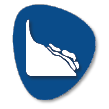 AluviónAluviónLocalización:Azuay/Cuenca/Baños/La Inmaculada-Lirio.Antecedentes:El 26/05/2023, por lluvias se suscitó un aluvión que afectó 1 vivienda parcialmente (colapso parcial de una pared), adicional 4 viviendas se encuentran en la zona de riesgo.Situación actual:Con fecha 27/05/2023 Directora Zonal de la SGR CZ6 informa de 2  familias integradas por 9 personas (1 familia afectada y 1 familia evacuada por precaución) en Alojamiento Temporal  (Iglesia de la Inmaculada), adicional 25 personas evacuadas por precaución a casas de familias acogientes. Con fecha 01/06/2023 DGR Cuenca informa que 19 de las 25 personas evacuadas por precaución retornaron a sus viviendas.Afectaciones:- 1 vivienda afectada- 1 familia afectada- 3 personas afectadas, (Iglesia de la Inmaculada)- 6 personas evacuadas, (Iglesia de la Inmaculada)- 3 bienes privados afectados (galpones)Acciones de respuesta:Con fecha 27/05/2023 SGR CZ6 coordinó con FFAA, GAD Parroquial, GAD Provincial, CELEC, GAD Cantonal, Gobernación y MIES para atención del evento, Directora Zonal del SGR CZ6 realizó asesoría en AT y levantamiento de información de familias en AT, DGR Cuenca realiza monitoreo constante al eventoFuentes de información:SGR CZ6 Unidad de Monitoreo Azuay-Cañar/Cuerpo de Bomberos de Cuenca/DGR Cuenca.DeslizamientoDeslizamientoLocalización:Morona Santiago/Limón Indanza/San Antonio (cabecera en San Antonio Centro)/San Salvador, Mayapis, Tserembo, El Cisne, 12 de FebreroAntecedentes:Por lluvias suscitadas durante el 17/04/2023, se produjo un deslizamiento que provocó varias afectaciones y la obstaculización total de la vía de tercer orden.Situación actual:Al momento la vía se encuentra parcialmente habilitada al tránsito vehicular y peatonal, no se registra lluvias en el sector.Afectaciones:- 2 kilómetros de vía afectada- 1 puente afectado (riesgo de colapso)- 1 puente destruido- 2 bienes públicos (sistema de agua y alcantarillado vial)- 2 animales de granja muertos (ganado)- 5 bienes privados afectados (peceras)- 42 ha de vegetación afectada (40 de pasto y 2 de cultivos)- 18 familias (78 personas) afectadas directamente (pérdida de ganado y peceras) - 107 familias (535 personas) afectadas indirectamente (no pueden sacar sus productos ni ingresarAcciones de respuesta:GAD-Provincial se mantiene realizando actividades de limpieza y habilitación total de la vía. GAD-Cantonal informa que una ves habilitada la vía se procederá a realizar las reparaciones de los sistemas de agua y alcantarillado. SGR se mantiene en constante monitoreo.   Fuentes de información:SGR CZ 6 Unidad de Monitoreo Morona Santiago/GAD-Cantonal de Limón Indanza.DeslizamientoDeslizamientoLocalización:Azuay/Santa Isabel/Santa Isabel/La CríaAntecedentes:El 03/06/2022, Se suscitó un deslizamiento producto de la saturación del suelo originado por la combinación deficiente del riego del sector, el taponamiento de diferentes quebradas y la deficiencia del drenaje del terreno. Con fecha 31/03/2023 la SGR declaró la ALERTA AMARILLA al polígono identificado como susceptible a movimientos en masa, el cual tiene un área de 526.22 hectáreas que se extiende sobre la comunidad La Cría, cantón Santa Isabel, provincia del Azuay. El 06/04/2023 la SGR emite el cambio a ALERTA NARANJA de acuerdo al informe elaborado por Técnico de Análisis de Riesgos de la Coordinación Zonal 6 de Gestión de Riesgos.Situación actual:UGR Santa Isabel informa que al momento en el albergue se encuentran 39 familias integradas por 111 personas, ya que 1 menor de 17 años falleció en un accidente de tránsitoAfectaciones:- 38 familias evacuadas.-130 personas evacuadas (albergue temporal) (Con fecha 30/05/2023 se encuentran en el albergue 39 familias 111 personas) - 3 bienes privado afectado (capilla, casa comunal, cancha central)- 1 bien público afectado- 44 familias afectadas (178 personas)- 44 familias afectadas- 8 viviendas destruidas- 8 familias damnificadas (25 personas que permanecen en casa de familias acogientes)- 3 bienes privados afectados (predios)Acciones de respuesta:UGR Santa Isabel se mantiene en monitoreo constante del evento adicional brinda soporte psicológico a la familia de la menor fallecidaFuentes de información:SGR CZ6 Unidad de Monitoreo Azuay-Cañar.DeslizamientoDeslizamientoLocalización:Cañar/Cañar/Cañar/Cuchucun-Cruz Loma-Quilloac.Antecedentes:GAD Cantonal de Cañar informó que a partir del 13 de Octubre de 2022 por la época lluviosa y mal manejo del agua de riego se reportó un deslizamiento que afecta viviendas del sector. Con fecha 14 de Febrero del 2023 se activó el COE Cantonal donde la máxima autoridad del cantón solicita la activación de las mesas técnicas y grupos de trabajo para la atención de la emergencia. Intervención del MIDUVI y GAD PROVINCIAL.Con fecha 31/03/2023 la SGR declaró la ALERTA AMARILLA al polígono identificado como susceptible a movimientos en masa, con un área de 330.56 hectáreas pertenecientes al sector Cuchucún, el cual comprende las comunidades: Quilloac, Cruz Loma y Cuchucún, del cantón Cañar, provincia de CañarSituación actual:Con fecha 03/05/2023 personal técnico de la SGR de forma conjunta con  GAD Cañar y el uso de equipos geofísicos realizaron una inspección técnica con el objetivo de caracterizar el subsuelo en función de la conductividad de las rocas debido que se trata de un movimiento complejo, complementando así el levantamiento de información realizado en días anteriores con la técnica sísmica de refracción.Afectaciones:- 22 viviendas afectadas - 4 viviendas destruidas- 6 familias damnificadas - 16 personas damnificadas (permanecen en casa de familia acogiente)Acciones de respuesta:SGR en coordinación con el GAD Cañar, realizó  levantamiento de informaciónFuentes de información:SGR CZ6 Unidad de Monitoreo Azuay-Cañar/Directora SGR CZ6.DeslizamientoDeslizamientoLocalización:Azuay/Nabón/Nabón/Rosas, Bellavista, Tamboloma, Chunazana.Antecedentes:El 14/03/2022, se reportó un movimiento en masa provocando la filtración de agua de riego en la planta de Uzhcurrumi. El 23/11/2021 el Secretaría de Gestión de Riesgos declaró la alerta naranja por movimiento en masa de 130,94 hectáreas en el área que comprenden los barrios Rosas, Bellavista, Tamboloma y Rosario de la parroquia Nabón, cantón Nabón, provincia de Azuay.Situación actual:Con fecha  09/05/2023 técnico de la UGR Nabón informa que la segunda etapa de las obras de mitigación tiene un avance del 35%. La vía Ramada-Nabón sector Trancapata continúa cerrada, vía alterna La Ramada-Chunazana-El Salado-Nabón.Afectaciones:- 50 metros de vía afectada (vía habilitada, sector El Progreso)- 84 familias afectadas (238 personas afectadas)- 60 familias damnificadas (162 personas damnificadas)- 40 metros de vía afectados (vía Cerrada, sector Trancapata)- 60 metros de vía afectados (vía parcialmente habilitada, sector Quebrada del Canal)- 1 Casa comunal afectada con cuarteaduras- 84 viviendas afectadas (las familias evacuadas se alojan en diferentes alojamientos temporales como arriendos o familias de acogida)- 59 viviendas destruidas.- Terminal terrestre con grietas en oficinas, gradas (cierre de operaciones)- Iglesia demolida por los daños estructurales presentados- Centro de salud con fisuras, en evaluación permanente por parte del MSPAcciones de respuesta:UGR Nabón se mantiene en continuo monitoreo de la zona afectadaFuentes de información:SGR CZ6 Unidad de Monitoreo Azuay-Cañar/UGR Nabón InundaciónInundaciónLocalización:Loja/Puyango/El Limo/varios sectores (3 de Noviembre, La Bocana, La Palmira).Antecedentes:Por presencia de lluvias en la tarde del viernes 28/04/2023, se produjo el desbordamiento de la quebrada del sector ocasionando daños a viviendas y vehículos que se encontraban estacionados y  fueron arrastrados por el sedimento originado por dicho desbordamiento, adicional se reportó el cierre temporal de una vía de tercer orden.GAD Cantonal de Puyango se declaró en situación de emergencia el 29/04/2023 para coordinar acciones oportunas con las entidades de respuesta y poder dar una rápida atención al evento por inundaciónSituación actual:Las familias afectadas continúan habitando sus viviendas.El tramo que conduce hacia Añalcal - Caucho continúa cerrada debido al socavamiento presentado y el tramo que conduce hacia La Bocana se encuentra habilitadaAfectaciones:- 20 viviendas destruidas - 29 viviendas afectadas - 18 familias damnificadas conformadas por 53 personas permanecen en casa de familia acogiente- 60 familias 300 personas afectadas.- 19 bienes privados destruidos. (10 carros arrastrados y 9 motocicletas)- 30 metros de vía afectada.-  25 hectáreas de cultivos de maíz afectadosAcciones de respuesta:SGR realizó el levantamiento de información y la entrega de Asistencia Humanitaria.GAD Provincial de Loja (VIALSUR E.P.) y GAD Cantonal de Puyango continúan realizando trabajos de habilitación vial.Fuentes de información:SGR CZ7 Unidad de Monitoreo Loja - Zamora Chinchipe/GAD Cantonal Puyango.InundaciónInundaciónLocalización:Loja/Zapotillo/varias Parroquias (Cazaderos, Mangahurco, Bolaspamba y Paletillas).Antecedentes:El 17/04/2023 por lluvias suscitadas en días anteriores se produjo el desbordamiento de varias quebradas: (Cazaderos, Mangahurco, El Guabo y quebrada Paletillas); causando afectaciones en viviendas, cultivos, vías, bienes privados en varias parroquias del cantón; en la Parroquia Cazaderos existe el riesgo de perder 30 mil plantas de tomate y en la Parroquia Bolaspamba existen 10 viviendas con riesgo de colapsar; así mismo COE Cantonal con fecha 17 de abril del 2023, sugirió al GAD Cantonal de Zapotillo se declare la situación de emergencia al cantón Zapotillo.Situación actual:La familia damnificada permanecerá de manera indefinida en casa de familia acogienteVía de segundo orden habilitada al tránsito vehicularAfectaciones:Parroquia Cazaderos:  - 120 hectáreas de cultivo de maíz perdido- 2 bienes privados destruidos (equipos de bombeo e instalaciones de riego, en fase de levantamiento de información)- 1 vivienda destruida- 37 familias damnificadas conformadas por 118 integrantes- 36 familias afectadas conformadas por 94 integrantes Parroquia Mangahurco: - 70 hectáreas de cultivo de maíz perdido- 2 bienes privados destruidos (equipos de bombeo e instalaciones de riego, en fase de levantamiento de información)- 50 familias afectadas- 1 vía de segundo orden cerrada (Y de Mangahurco a Cazaderos)Parroquia Bolaspamba:  -10 familias conformadas por 35 personas afectadas-1 familia damnificada conformada por 4 personas-3 viviendas afectadas (Sector El Guabo)-7 viviendas afectadas (Sector Chaquino)-1 vivienda destruida (Sector Transito Mangahurquillo)-Vía de segundo orden (habilitada) Parroquia Paletillas:   - Pérdida de cultivos en fase de ciclo productivo (En fase de levantamiento de información)Acciones de respuesta:UGR Zapotillo conjuntamente con personal técnico de SGR realizó el levantamiento de información.Personal de Gobierno Provincial (VIALSUR), GAD Cantonal y moradores de la parroquia Bolaspamba, realizaron los trabajos de rehabilitación vial.SGR coordinó la atención del evento y realiza constante monitoreo.Fuentes de información:SGR CZ7 Unidad de Monitoreo Loja - Zamora Chinchipe/UGR Zapotillo/GAD-P (VIALSUR).   No.ProvinciaCantónParroquiaSector/VíaEvento PeligrosoAfectación(metros lineales)Fecha del eventoVías alternas1Guayas Pedro CarboSabanillaRecinto VillaoSOCAVAMIENTO5511/05/2023Ninguna2PichinchaPuerto QuitoPuerto QuitoPuente que limita entre Pichincha y Esmeraldas, Los Bancos [E28]COLAPSO ESTRUCTURAL--18/03/2023Quito, Alóag – Unión del Toachi -Santo Domingo.---------------------•Puerto Quito-La Sexta –Quinindé --------------------Calacalí-Los Bancos-Las Mercedes-Santo Domingo3Los RíosMontalvoMontalvoVía Rcto. La Estrella Rcto. La Vitalia de 1er orden – Pisagua Alto - La ConstanciaSOCAVAMIENTO--11/03/2023Ninguna4NapoChacoGonzalo Díaz de PinedaPuente sobre el río Marker, vía E45 San Luis -El ReventadorCOLAPSO ESTRUCTURAL--22/02/2023El Reventador-Lago Agrio-El Coca-Loreto -Y de Narupa-Y de Baeza-Quito o viceversa.5ManabíMantaSan LorenzoRuta del Spondiylus San Lorenzo – Santa Rosa [E15]OLEAJE120024/01/2023Ninguna6ChimborazoAlausíAlausí, Cabecera CantonalCasual, vía Guamote – Alausí [E-35].HUNDIMIENTO112009/12/2022- Vehículos livianos: Alausí - García Moreno – Guamote- Vehículos pesados: Zhud -  El Triunfo -  Cumandá -  Pallatanga -  Ríobamba7NapoEl ChacoGonzalo Díaz De Pineda (El Bombón)San Rafael, Piedra Fina, San Luis, San Carlos, Vía Y de Baeza-Lago Agrío [E45]SOCAVAMIENTO104002/02/2020Lago Agrio – Coca – Y de Narupa – Tena – Ambato – Quito   No.ProvinciaCantónParroquiaSector/VíaEventoPeligrosoAfectación(metros lineales)Fecha del eventoVías alternas1EsmeraldasAtacamesTonchigüeRecinto El AguacateSOCAVAMIENTO--04/06/2023Ninguna2Pichincha San Miguel de los BancosMindopasando la Y de MindoDESLIZAMIENTO--02/06/2023Ninguna3AzuayPucaráPucarákm 74, vía Cuenca-Girón -Pasaje [E-59]DESLIZAMIENTO3001/06/2023Ninguna4Morona SantiagoSantiagoCopalPartidero, La Libertad, Baden, vía Guarumales-Méndez [E40]DESLIZAMIENTO19028/05/2023Ninguna5AzuayPucaráPucarákm 96, vía Cuenca-Girón -Pasaje [E-59]DESLIZAMIENTO4027/05/2023Ninguna6AzuaySevilla de OroAmaluzaSopladora, vía Paute-Guarumales-Méndez [E-40]DESLIZAMIENTO5026/05/2023Ninguna7BolívarEcheandíaCabecera cantonalLa Dolorosa, vía Guanujo-Echeandia [E494]DESLIZAMIENTO30025/05/2023Ninguna8AzuayPucaráPucaráVivar, km 117 vía Cuenca-Girón -Pasaje [E-59]SOCAVAMIENTO2025/05/2023Ninguna9NapoArchidonaHatun SumakuComunidad Wamaní, vía a Loreto-Coca (Narupa) Archidona [E45].DESLIZAMIENTO--23/05/2023Ninguna10AzuayPucaráPucarákm 111, vía Cuenca-Girón -Pasaje [E-59]DESLIZAMIENTO3022/05/2023Ninguna 11NapoTenaTenaTereré, Puente sobre el río Tena, vía Perimetral, Tena-Puyo [E45] SOCAVAMIENTO--20/05/2023Ninguna12OrellanaLoretoSan Vicente de HuaticochaLímite provincial Napo-Orellana, Pasohurco, vía Loreto – Y de Narupa [E20-E45A]DESLIZAMIENTO--12/05/2023Ninguna13NapoArchidonaCotundokm 24, Km 26, vía Y de Narupa - Y de Baeza [E20-E45A].DESLIZAMIENTO25009/05/023Km vía parcialmente habilitada14AzuayCuencaMolleturokm 90, vía Cuenca-Molleturo-Naranjal [E-582]DESLIZAMIENTO4027/04/2023Ninguna15El OroBalsasBalsasKm4, vía Balsas – Saracay [E-50]DESLIZAMIENTO1526/04/2023Ninguna16ChimborazoColtaJuan de Velasco (Pangor)Guangopuc, Rumipamba, Vía Colta – Pallatanga [E487]DESLIZAMIENTO10024/04/2023Ninguna17BolívarChillanesChillanesVarios sectores: a la altura de la hacienda de San Juan de Azapi, Vista Alegre, San Francisco de Azapi, vía Chillanes-Bucay [E495]DESLIZAMIENTO30022/04/2023Ninguna18PichinchaMejíaAlóag Manuel Cornejo Astorga (Tandapi)km 56, vía Alóag – Unión del Toachi [E35]SOCAVAMIENTO4022/04/2023Ninguna19El OroLas LajasLa VictoriaEl Tigre, Vía El Tigre - Puyango [E-25]DESLIZAMIENTO1020/04/2023Ninguna20OrellanaFrancisco de OrellanaEl DoradoKm 13, vía Coca - Dayuma [E45A]DESLIZAMIENTO--20/04/2023Ninguna21LojaCélicaSabanillaCabuyo, vía Redondel de la Aduana a Pindal – Troncal de la Costa [E25]DESLIZAMIENTO5014/04/2023Ninguna22Los RíosMontalvoLa EsmeraldaLa Guayaba – río La EsmeraldaSOCAVAMIENTO6005/04/2023Ninguna23AzuayCuencaMolleturokm 92, vía Cuenca-Molleturo-Naranjal [E-582]DESLIZAMIENTO--05/04/2023Ninguna24AzuayCuencaMolleturokm 91, vía Cuenca-Molleturo-Naranjal [E-582]DESLIZAMIENTO--04/04/2023Ninguna25Santo Domingo de los TsáchilasSanto DomingoAbraham CalazacónCoop. Modelo Av. Los Colonos, calle Río Verde, Junto al UPC.INUNDACIÓN3001/04/2023Ninguna26AzuayCuencaMolleturokm 64, vía Cuenca-Molleturo-Naranjal [E-582DESLIZAMIENTO--28/03/2023Ninguna27LojaLas LajasLa VictoriaEl Tigre, Vía El Tigre – Puyango [E-25]DESLIZAMIENTO826/03/2023Ninguna28AzuayCuencaMolleturokm 92-96-97-98, vía Cuenca-Molleturo-Naranjal [E-582]DESLIZAMIENTO8018/03/2023Ninguna29Pichincha  QuitoPifo10 minutos Virgen de Papallacta, vía Papallacta – Baeza [E20]DESLIZAMIENTO--14/03/2023Ninguna30LojaChaguarpambaSanta RufinaSalida de Santa Rufina hacía, vía a la costa [E50]DESLIZAMIENTO3011/03/2023Ninguna31El OroArenillasArenillasVía Arenillas – Las Lajas [E25]DESLIZAMIENTO1010/03/2023Ninguna32BolívarSan MiguelSan MiguelEl Calzado-Abs.27+800, vía San Miguel-Balzapamba [E 491]DESLIZAMIENTO10023/02/2023Ninguna33AzuaySevilla de OroPalmasKm 61, vía Paute Guarumales Méndez [E-40]SOCAVAMIENTO3530/08/2022Ninguna34ManabíSucreLeonidas PlazaKm 19, San Agustín-Tosagua [E-383]SUBSIDENCIA15014/08/2022Ninguna35Morona SantiagoSucúaAsunciónSector paso Carreño [E45]SOCAVAMIENTO518/05/2022Ninguna36AzuayPucaráPucaráKm 23-Deuta, Vía Minas-Tablón-PucaráHUNDIMIENTO10009/03/2022Ninguna37AzuayGirónGirónkm 39+500, vía Cuenca-Girón-Pasaje [E-59]HUNDIMIENTO8004/03/2022Ninguna38PichinchaMejíaManuel Cornejo A.km 38 + 600, vía Alóag – Unión del Toachi [E20]HUNDIMIENTO1525/02/2022Ninguna39EsmeraldasQuinindéRosa zarateKm 68 Los Vergeles, vía Esmeraldas – Quinindé [E20]HUNDIMIENTO4008/02/2022Ninguna40CotopaxiPujilíTingoSiete Ríos, El Estado y Macuchi.INUNDACIÓN3530/01/2022Ninguna41CotopaxiPujilíTingoNegrillo Km 100, vía Latacunga – La Maná [E-30]INUNDACIÓN4030/01/2022Ninguna42CotopaxiPujilíPilalóCaserío Pilaló, Tinieblas, Km 94, vía Pujilí – La Mana [E30].DESLIZAMIENTO200029/01/2022Ninguna43ImbaburaIbarraCarolinaSan Jerónimo; vía Salinas – Lita [E 10]DESLIZAMIENTO22522/12/20211.- Ruta desde la E10 Guallupe – San Juan de Lachas (Carchi) – por la E 182 Gualchan – Chical – Maldonado – Tulcán – Ibarra
2.- Para vehículos livianos, E10 desde San Jerónimo – Buenos Aires – Cahuasqui – Tumbabiro.44CañarCañarIngapircaVía El tambo – Ingapirca – Honorato Vásquez km 8+100, km 15.DESLIZAMIENTO10024/11/2021Ninguna45OrellanaFrancisco de OrellanaEl DoradoKm 21 y km 28, vía el Coca – Dayuma [E45A]HUNDIMIENTO15019/06/2021Ninguna45Morona SantiagoMoronaMacas, cabecera cantonal y capital provincialVía Macas-Puyo [E45], tramo puente sobre el río Copueno-puente sobre el río UpanoSOCAVAMIENTO18016/05/2021Ninguna46EsmeraldasEsmeraldas5 De AgostoEl Cabezón (desvío Tachina)SOCAVAMIENTO15010/03/2021Ninguna47Morona SantiagoTiwintzaSantiago, cabecera cantonalYapapas, vía Entronque a Santiago de Méndez - Santiago [E40]SOCAVAMIENTO5021/08/2020Ninguna48Morona SantiagoMoronaMacas, cabecera cantonal y capital provincialPuente sobre el río Upano, vía Macas-Puyo-[E45]SOCAVAMIENTO5721/06/2020Ninguna49Morona SantiagoTiwintzaSantiago, cabecera cantonalPalomino km 68, vía Santiago-San José de Morona [E40]DESLIZAMIENTO7016/05/2020Ninguna50Morona SantiagoTiwintzaSantiago, cabecera cantonalKm 75, Yapapas, vía Entronque a Santiago de Méndez - Santiago [E40]DESLIZAMIENTO7016/05/2020Ninguna51Morona SantiagoTiwintzaSan José de MoronaShaime, vía Santiago –San José de Morona [E40]COLAPSO ESTRUCTURAL17013/05/2020NingunaNo.ProvinciaCantónParroquiaSector/VíaEvento PeligrosoAfectación(metros lineales)Fecha del eventoVías alternas1Zamora ChinchipeYacuambiLa PazLa Paz, vía a Yacuambi [E50]DESLIZAMIENTO--10/06/2023Ninguna2ManabíJamaJamaSitio El Colorado, vía a El Colorado Arriba vía a ConventoALUVIÓN--29/03/2023Ninguna3El OroAtahualpaPacchaKm 37, vía Paccha – Pasaje [E-585]DESLIZAMIENTO--24/03/2023Ninguna4LojaLojaGualelSan Francisco, vía Gualel– Chuquiribamba.SOCAVAMIENTO--15/03/2023Ninguna5PichinchaMejíaTambilloBarrio la JoyaCOLAPSO ESTRUCTURAL3017/04/2022Ninguna6PichinchaQuitoConocotoCalles Hermano Miguel y Panzaleo, cruce de vías.SOCAVAMIENTO3028/02/2022Ninguna7ImbaburaPimampiroPimampiro, Cabecera CantonalSan José de AloburoDESLIZAMIENTO50009/11/2021Vía Mariano Acosta8GuayasColimesColimes, Cabecera CantonalAv. Principal entrada de ColimesCOLAPSO ESTRUCTURAL50130,523/04/2020Palestina – San Jacinto- ColimesNo.ProvinciaCantónParroquiaSector/VíaEvento PeligrosoAfectación(metros lineales)Fecha del eventoVías alternas1ManabíSanta AnaHonorato VázquezComunidad las MercedesDESLIZAMIENTO100006/06/2023Ninguna.2EsmeraldasQuinindéMalimpiaUnión Manabita, vía Lomas del Perú, vía El Mirador, vía MaracayairoDESLIZAMIENTO30014/05/2023Ninguna3ChimborazoPallatangaPallatangaCaserío San Francisco de Trigoloma, vía Balbanera - Pallatanga [E-487]SOCVAMIENTO10013/04/2023- Aloag – Santo Domingo de los Tsáchilas- Guaranda – Balsapamba – Babahoyo.4Morona SantiagoMoronaGeneral ProañoKilómetro 105, vía Macas-Ríobamba [E465]DESLIZAMIENTO1512/05/2023Ninguna5ManabíPajánCampuzanoEstero CiegoHUNDIMIENTO25009/05/2023Ninguna6ChimborazoAlausíMultitudVarios Sectores, vía Pallatanga-Cumandá [E-487].HUNDIMIENTO10009/05/2023Ninguna7El OroZarumaMuluncayVia Zaruma - Atahualpa [E585].DESLIZAMIENTO827/04/2023Ninguna8ImbaburaIbarraCaranquiGuayaquil de CaranquiSOCVAMIENTO2023/04/2023Ninguna9ChimborazoPallatangaPallatangaCaserío San Francisco de Trigoloma, vía Pallatanga - Guayaquil [E-487]SOCVAMIENTO--13/04/2023Ríobamba – Ambato - Latacunga- Alóag – Santo Domingo.Ríobamba - Guaranda – Babahoyo.10El OroPiñasPiedrasEl Recuerdo, vía Saracay – Piedras.SOCAVAMIENTO513/04/2023Ninguna11ImbaburaIbarraAngochaguaEl Cunrro, vía Ibarra  - Zuleta.ALUVIÓN7007/04/2023Ninguna12PichinchaQuitoEl CondadoLa Roldós, calle Rumihurco vía a ChicahuaicoSOCAVAMIENTO--19/03/2023Ninguna13Los RíosQuinsalomaQuinsalomaRcto. San Gabriel – Rcto. San Vicente - Rcto. Oro Verde – Río CalopeINUNDACIÓN7218/03/2023Ninguna14BolívarSan MiguelBilovánvía urbana a Camino RealDESLIZAMIENTO5011/03/2023Ninguna15El OroSanta RosaVictoriaKm 18, vía Buenavista - San Juan de Cerro Azul [E-585]ALUVION15008/03/2023Ninguna16El OroAtahualpaPacchaKm 47, vía Paccha - Pasaje [E-585]DESLIZAMIENTO2506/03/2023Ninguna17ChimborazoPallatangaPallatangaCaserío Guapo, vía Colta -Pallatanga [E-487]ALUVIÓN4021/02/2023Ríobamba – Guaranda – Babahoyo - Guayaquil18PichinchaQuitoSan AntonioMonjas y ChaguarCOLAPSO ESTRUCTURAL157/05/2022Ninguna19PichinchaMejíaTambilloEl Murco - Pasando la escuela Carlos Freire Larrea.INUNDACIÓN--11/04/2022Ninguna20AzuayPucaraPucarakm 23-Deuta, Vía Minas-Tablón-PucaráHUNDIMIENTO10009/03/2022Ninguna21AzuayGirónGirónBellavista, vía Girón Santa TeresitaCOLAPSO ESTRUCTURAL2006/03/2022Ninguna22El OroZaruma MalvasKm 75, vía malvas - Zaruma [E-585]DESLIZAMIENTO2003/03/2022Ninguna23OrellanaFrancisco de OrellanaSan José de Guayusa15 km, vía a la Comunidad Sardinas.SOCAVAMIENTO8020/07/2021NingunaNo.ProvinciaCantónParroquiaSector/VíaEvento PeligrosoAfectación(metros lineales)Fecha del eventoVías alternas1NapoTenaPuerto MisahuallíSector Santa Marta, vía Puerto Misahaullí-Palmeras.DESLIZAMIENTO--05/06/2023Ninguna2EsmeraldasEsmeraldasCamaronesRecinto Santa Lucía.HUNDIMIENTO--02/06/2023Ninguna3Morona SantiagoSantiagoSantiago de Méndez, cabecera cantonalSinguiantza, vía Mendez-Sinquiantza.DESLIZAMIENTO--28/05/2023Ninguna4ChimborazoPallatangaMatrizJiménezCOLAPSO ESTRUCTURAL.--27/05/2023Ninguna5EsmeraldasQuinindéCubeTachina, sector Boca Grande.DESLIZAMIENTO--27/05/2023Ninguna6 CotopaxiPanguaEl CorazónMulligua vía El Corazón – Ramón CampañaDESLIZAMIENTO8025/05/2023Ninguna7Cotopaxi SigchosLas PampasRecinto Las Juntas.INUNDACIÓN30025/05/2023Ninguna 8CotopaxiPanguaMoraspungoLa Providencia Alta y Baja, vía Libertadores de Sillagua – La Providencia Alta; vía La Providencia Alta – Agua Santa; y Vía La Providencia Baja – San Francisco de Sillagua - Jesús del Gran Poder – GuaparaDESLIZAMIENTO10325/05/2023Ninguna9CotopaxiPanguaEl CorazónVía San Francisco – Chaca.SOCAVAMIENTO15025/05/2023Ninguna10Morona SantiagoGualaquizaGualaquiza, cabecera cantonalSan Luis, vía Gualaquiza- San Luis de YantsasALUVIÓN.3023/05/2023Ninguna11Morona SantiagoGualaquizaGualaquiza, cabecera cantonalSan Luis, vía Gualaquiza- San Luis de YantsasDESLIZAMIENTO--23/05/2023Ninguna12AzuayCuencaMolleturoEstero PiedraDESLIZAMIENTO--23/05/2023Ninguna13LojaPuyangoEl LimoAñalcal - CauchoSOCAVAMIENTO3028/04/2023Ninguna14ImbaburaOtavaloSelva AlegreSan Luis, vía Selva Alegre - San Luis.SOCAVAMIENTO2026/04/2023Ninguna15Los RíosUrdanetaRicaurteRcto. Barranco hacia Rcto. Salampe - río CataramaSOCAVAMIENTO30023/04/2023Ninguna16CañarDelegDelegSector Camal MunicipalSOCAVAMIENTO--21/04/2023Ninguna17Morona SantiagoLimón IndanzaSan Antonio (cabecera en San Antonio Centro)San Salvador, Mayapis, Serembo, El Cisne, 12 de FebreroDESLIZAMIENTO200017/04/2023Ninguna18GuayasAlfredo Baquerizo Moreno (Jujan)Cabecera CantonalRecinto El TránsitoSOCAVAMIENTO6006/04/2023Ninguna19BolívarGuarandaSan Luis de PambilVarios sectores; María Aurora, Rosa Elvira – vía a las Comunidades de San Luis de Pambil.COLAPSO ESTRUCTURAL2824/03/2023Ninguna20Los RíosBabahoyoLa UniónLa Valdivia - río ClementinaINUNDACIÓN3008/03/2023Ninguna21Los RíosMontalvoMontalvoLa Estrella – Cdla. Felipe Abud - río CristalSOCAVAMIENTO80008/03/2023Ninguna22TungurahuaQueroQueroSan Antonio de Hipolonguito, vía Quero - San AntonioSOCAVAMIENTO3026/06/2022Ninguna 23PichinchaQuitoConocotoMonserrat, calles Juan Bautista Aguirre y Juan Hernando DávilaSOCAVAMIENTO--12/06/2022Ninguna24Pichincha MejíaTambilloUshco, vía Tambillo – Panamericana SurINUNDACIÓN2010/04/2022Ninguna 25PichinchaMejíaManuel Cornejo Astorga (Tandapi)Vía de ingreso a las Comunidades Peñas Blancas, El Paraíso, El Mirador y San Francisco.DESLIZAMIENTO14008/02/2022Ninguna26Morona SantiagoMoronaSinaíPlayas de San Luis, vía Santa María Tunants-Playas de San Luis-Quinta CooperativaINUNDACIÓN388402/05/2021Ninguna27AzuayCuencaNultiPasto Romero, vía al centro ParroquialDESLIZAMIENTO--16/04/2021Ninguna28ChimborazoChunchiChunchi, cabecera cantonalArmeniaDESLIZAMIENTO955.920/01/2021NingunaNo.ProvinciaCantónParroquiaSector/VíaEvento PeligrosoAfectación(metros lineales)Fecha del eventoVías alternas1Esmeraldas QuinindéLa UniónSan Vicente de Mache, vía playa del Muerto.SOCAVAMIENTO--13/06/2023Ninguna2EsmeraldasEloy AlfaroBorbónvía San Pedro - AnchayacuDESLIZAMIENTO--02/06/2023Ninguna3El OroArenillasArenillasBarrio El Cisne, via El Cisne – Santa MarianitaDESLIZAMIENTO829/05/2023Ninguna4EsmeraldasMuisneGaleraEstero de Plátano.DESLIZAMIENTO--28/05/2023Ninguna5AzuayPucaráPucaráChilcaplayaSOCAVAMIENTO--24/05/2023Ninguna6CarchiTulcánGonzález SuárezCiudadela Padre Carlos de la Vega, calle Manuel Machado y Adolfo Becker.DESLIZAMIENTO2016/05/2023Ninguna7PichinchaQuitoChillogalloBuena Aventura, calle Agustín Albán BorjaDESLIZAMIENTO--16/05/2023Ninguna8EsmeraldasQuinindéMalimpiaValle del SadeHUNDIMIENTO--14/05/2023Ninguna9EsmeraldasQuinindéLa Unión El TamboHUNDIMIENTO--14/05/2023Ninguna10ImbaburaCotacachiPeñaherreraVilla floraHUNDIMIENTO3005/05/2023Ninguna11El Oro/PiñasMoromoroEl PaltoVia El Palto – La LibertadSOCAVAMIENTO804/05/2023Ninguna12Cotopaxi Pangua Ramón Campaña La EstrellaMiligua, vía Ramón Campaña – El CorazónDESLIZAMIENTO5012/03/2023Ninguna13AzuayPucaráPucarákm 16+500, Vía Minas-Tablón-PucaráDESLIZAMIENTO5019/04/2022Ninguna14Morona SantiagoMoronaSevilla Don BoscoSanta RosaINUNDACIÓN3021/06/2020Ninguna15Morona SantiagoSan Juan BoscoSantiago de PananzaVarios SectoresDESLIZAMIENTO86002/04/2020NingunaEvento peligrosoEvento peligrosoEvento peligrosoEvento peligrosoNivel de alertaNivel de alertaNivel de alertaFecha de vigenciaFecha de vigenciaFecha de vigenciaDocumentoDocumento Declaratoria de ALERTA AMARILLA Movimientos en masa en La Vainilla y La Laguna 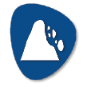 Parroquia: Honorato Vásquez, Cantón: Santa Ana, Provincia: Manabí. Declaratoria de ALERTA AMARILLA Movimientos en masa en La Vainilla y La Laguna Parroquia: Honorato Vásquez, Cantón: Santa Ana, Provincia: Manabí. Declaratoria de ALERTA AMARILLA Movimientos en masa en La Vainilla y La Laguna Parroquia: Honorato Vásquez, Cantón: Santa Ana, Provincia: Manabí. Declaratoria de ALERTA AMARILLA Movimientos en masa en La Vainilla y La Laguna Parroquia: Honorato Vásquez, Cantón: Santa Ana, Provincia: Manabí.AmarillaAmarillaAmarilla23/05/202323/05/202323/05/2023Resolución No. SGR-169-2023Resolución No. SGR-169-2023Declaratoria de ALERTA AMARILLA Fenómeno El Niño: Oscilación del Sur (ENOS), en los territorios ubicados a una altitud igual y menor a 1500 msnm, que comprende 17 provincias, 143 cantones, y 489 parroquiasDeclaratoria de ALERTA AMARILLA Fenómeno El Niño: Oscilación del Sur (ENOS), en los territorios ubicados a una altitud igual y menor a 1500 msnm, que comprende 17 provincias, 143 cantones, y 489 parroquiasDeclaratoria de ALERTA AMARILLA Fenómeno El Niño: Oscilación del Sur (ENOS), en los territorios ubicados a una altitud igual y menor a 1500 msnm, que comprende 17 provincias, 143 cantones, y 489 parroquiasDeclaratoria de ALERTA AMARILLA Fenómeno El Niño: Oscilación del Sur (ENOS), en los territorios ubicados a una altitud igual y menor a 1500 msnm, que comprende 17 provincias, 143 cantones, y 489 parroquiasAmarillaAmarillaAmarilla15/05/202315/05/202315/05/2023Resolución No. SGR-156-2023Resolución No. SGR-156-2023Declaratoria de ALERTA AMARILLA Fenómeno El Niño: Oscilación del Sur (ENOS), en los territorios ubicados a una altitud igual y menor a 1500 msnm, que comprende 17 provincias, 143 cantones, y 489 parroquiasDeclaratoria de ALERTA AMARILLA Fenómeno El Niño: Oscilación del Sur (ENOS), en los territorios ubicados a una altitud igual y menor a 1500 msnm, que comprende 17 provincias, 143 cantones, y 489 parroquiasDeclaratoria de ALERTA AMARILLA Fenómeno El Niño: Oscilación del Sur (ENOS), en los territorios ubicados a una altitud igual y menor a 1500 msnm, que comprende 17 provincias, 143 cantones, y 489 parroquiasDeclaratoria de ALERTA AMARILLA Fenómeno El Niño: Oscilación del Sur (ENOS), en los territorios ubicados a una altitud igual y menor a 1500 msnm, que comprende 17 provincias, 143 cantones, y 489 parroquiasAmarillaAmarillaAmarilla15/05/202315/05/202315/05/2023Resolución No. SGR-156-2023Resolución No. SGR-156-2023Declaratoria de Cambio de ALERTA AMARILLA por movimientos en masa al área de 11,50 hectáreas en el sector Astillero, de la parroquia Bahía de Caráquez, cantón Sucre, provincia de Manabí; considerando que las condiciones y parámetros indican que puede presentarse un evento que produzca afectaciones en la población e infraestructura.Declaratoria de Cambio de ALERTA AMARILLA por movimientos en masa al área de 11,50 hectáreas en el sector Astillero, de la parroquia Bahía de Caráquez, cantón Sucre, provincia de Manabí; considerando que las condiciones y parámetros indican que puede presentarse un evento que produzca afectaciones en la población e infraestructura.Declaratoria de Cambio de ALERTA AMARILLA por movimientos en masa al área de 11,50 hectáreas en el sector Astillero, de la parroquia Bahía de Caráquez, cantón Sucre, provincia de Manabí; considerando que las condiciones y parámetros indican que puede presentarse un evento que produzca afectaciones en la población e infraestructura.Declaratoria de Cambio de ALERTA AMARILLA por movimientos en masa al área de 11,50 hectáreas en el sector Astillero, de la parroquia Bahía de Caráquez, cantón Sucre, provincia de Manabí; considerando que las condiciones y parámetros indican que puede presentarse un evento que produzca afectaciones en la población e infraestructura.AmarillaAmarillaAmarilla10/04/202310/04/202310/04/2023Resolución No. SGR-110-2023Resolución No. SGR-110-2023Declaratoria de Cambio de ALERTA AMARILLA a NARANJA por incremento de amenaza de movimientos en masa al polígono identificado como susceptible a movimientos en masa en las comunidades Aypug, Casual y los barrios: La Esperanza, Control Norte, Nueva Alausí, Pircapamba y Bua.Declaratoria de Cambio de ALERTA AMARILLA a NARANJA por incremento de amenaza de movimientos en masa al polígono identificado como susceptible a movimientos en masa en las comunidades Aypug, Casual y los barrios: La Esperanza, Control Norte, Nueva Alausí, Pircapamba y Bua.Declaratoria de Cambio de ALERTA AMARILLA a NARANJA por incremento de amenaza de movimientos en masa al polígono identificado como susceptible a movimientos en masa en las comunidades Aypug, Casual y los barrios: La Esperanza, Control Norte, Nueva Alausí, Pircapamba y Bua.Declaratoria de Cambio de ALERTA AMARILLA a NARANJA por incremento de amenaza de movimientos en masa al polígono identificado como susceptible a movimientos en masa en las comunidades Aypug, Casual y los barrios: La Esperanza, Control Norte, Nueva Alausí, Pircapamba y Bua.NaranjaNaranjaNaranja10/04/202310/04/202310/04/2023Resolución No. SGR-111-2023Resolución No. SGR-111-2023Declaratoria del estado de ALERTA NARANJA por movimientos en masa al área de 152,22 hectáreas que comprende los sectores: Namza Chico, Pasán, Quebrada La Ninfa, UE Eloy Alfaro y Puente Chachán, de la parroquia Huigra, cantón Alausí, provincia de ChimborazoDeclaratoria del estado de ALERTA NARANJA por movimientos en masa al área de 152,22 hectáreas que comprende los sectores: Namza Chico, Pasán, Quebrada La Ninfa, UE Eloy Alfaro y Puente Chachán, de la parroquia Huigra, cantón Alausí, provincia de ChimborazoDeclaratoria del estado de ALERTA NARANJA por movimientos en masa al área de 152,22 hectáreas que comprende los sectores: Namza Chico, Pasán, Quebrada La Ninfa, UE Eloy Alfaro y Puente Chachán, de la parroquia Huigra, cantón Alausí, provincia de ChimborazoDeclaratoria del estado de ALERTA NARANJA por movimientos en masa al área de 152,22 hectáreas que comprende los sectores: Namza Chico, Pasán, Quebrada La Ninfa, UE Eloy Alfaro y Puente Chachán, de la parroquia Huigra, cantón Alausí, provincia de ChimborazoNaranjaNaranjaNaranja09/04/202309/04/202309/04/2023Resolución No. SGR 106-023Resolución No. SGR 106-023Declaratoria del estado de ALERTA NARANJA por incremento de amenaza de movimientos en masa al polígono identificado como susceptible a movimientos en masa el cual tiene un área de 442.62 hectáreas que se extiende sobre la comunidad La Cría - Cantón: Santa Isabel, Provincia: Azuay.Declaratoria del estado de ALERTA NARANJA por incremento de amenaza de movimientos en masa al polígono identificado como susceptible a movimientos en masa el cual tiene un área de 442.62 hectáreas que se extiende sobre la comunidad La Cría - Cantón: Santa Isabel, Provincia: Azuay.Declaratoria del estado de ALERTA NARANJA por incremento de amenaza de movimientos en masa al polígono identificado como susceptible a movimientos en masa el cual tiene un área de 442.62 hectáreas que se extiende sobre la comunidad La Cría - Cantón: Santa Isabel, Provincia: Azuay.Declaratoria del estado de ALERTA NARANJA por incremento de amenaza de movimientos en masa al polígono identificado como susceptible a movimientos en masa el cual tiene un área de 442.62 hectáreas que se extiende sobre la comunidad La Cría - Cantón: Santa Isabel, Provincia: Azuay.NaranjaNaranjaNaranja06/04/202306/04/202306/04/2023Resolución No. SGR-104-2023Resolución No. SGR-104-2023Declaratoria del estado de ALERTA NARANJA por movimientos en masa, el área de influencia equivalente a 53132.993 m², ubicada en la ciudadela El Fátima, parroquia Francisco Pacheco, del cantón Portoviejo, Provincia de Manabí, debido a que la materialización del evento peligroso por movimientos en masa es inminente, lo que afectaría a la población.Declaratoria del estado de ALERTA NARANJA por movimientos en masa, el área de influencia equivalente a 53132.993 m², ubicada en la ciudadela El Fátima, parroquia Francisco Pacheco, del cantón Portoviejo, Provincia de Manabí, debido a que la materialización del evento peligroso por movimientos en masa es inminente, lo que afectaría a la población.Declaratoria del estado de ALERTA NARANJA por movimientos en masa, el área de influencia equivalente a 53132.993 m², ubicada en la ciudadela El Fátima, parroquia Francisco Pacheco, del cantón Portoviejo, Provincia de Manabí, debido a que la materialización del evento peligroso por movimientos en masa es inminente, lo que afectaría a la población.Declaratoria del estado de ALERTA NARANJA por movimientos en masa, el área de influencia equivalente a 53132.993 m², ubicada en la ciudadela El Fátima, parroquia Francisco Pacheco, del cantón Portoviejo, Provincia de Manabí, debido a que la materialización del evento peligroso por movimientos en masa es inminente, lo que afectaría a la población.NaranjaNaranjaNaranja03/04/202303/04/202303/04/2023Resolución No. SGR-099-2023Resolución No. SGR-099-2023Declaratoria del estado de ALERTA AMARILLA por incremento de amenaza de movimientos en masa al polígono identificado como susceptible a movimientos en masa con un área de 330.56 hectáreas pertenecientes al sector Cuchucún, el cual comprende las comunidades: Quilloac, Cruz Loma y Cuchucún. Cantón: Cañar, Provincia: Cañar.Declaratoria del estado de ALERTA AMARILLA por incremento de amenaza de movimientos en masa al polígono identificado como susceptible a movimientos en masa con un área de 330.56 hectáreas pertenecientes al sector Cuchucún, el cual comprende las comunidades: Quilloac, Cruz Loma y Cuchucún. Cantón: Cañar, Provincia: Cañar.Declaratoria del estado de ALERTA AMARILLA por incremento de amenaza de movimientos en masa al polígono identificado como susceptible a movimientos en masa con un área de 330.56 hectáreas pertenecientes al sector Cuchucún, el cual comprende las comunidades: Quilloac, Cruz Loma y Cuchucún. Cantón: Cañar, Provincia: Cañar.Declaratoria del estado de ALERTA AMARILLA por incremento de amenaza de movimientos en masa al polígono identificado como susceptible a movimientos en masa con un área de 330.56 hectáreas pertenecientes al sector Cuchucún, el cual comprende las comunidades: Quilloac, Cruz Loma y Cuchucún. Cantón: Cañar, Provincia: Cañar.AmarillaAmarillaAmarilla31/03/202331/03/202331/03/2023Resolución No. SGR-091-2023Resolución No. SGR-091-2023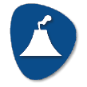 Incremento Actividad Volcánica CotopaxiIncremento Actividad Volcánica CotopaxiIncremento Actividad Volcánica CotopaxiIncremento Actividad Volcánica CotopaxiAmarillaAmarillaAmarilla22/10/202222/10/202222/10/2022Resolución No. SGR-0311-2022Resolución No. SGR-0311-2022Declaratoria del estado de ALERTA AMARILLA por deslizamiento en La Armenia, Chunchi, provincia de Chimborazo.Declaratoria del estado de ALERTA AMARILLA por deslizamiento en La Armenia, Chunchi, provincia de Chimborazo.Declaratoria del estado de ALERTA AMARILLA por deslizamiento en La Armenia, Chunchi, provincia de Chimborazo.AmarillaAmarillaAmarilla15/07/202215/07/202215/07/2022Resolución No. SGR-182-2022Resolución No. SGR-182-2022Movimiento en masabarrios Rosas, Bellavista, Tamboloma y Rosario de la parroquia Nabón, cantón Nabón, provincia de AzuayMovimiento en masabarrios Rosas, Bellavista, Tamboloma y Rosario de la parroquia Nabón, cantón Nabón, provincia de AzuayMovimiento en masabarrios Rosas, Bellavista, Tamboloma y Rosario de la parroquia Nabón, cantón Nabón, provincia de AzuayNaranjaNaranjaNaranja23/11/202123/11/202123/11/2021Resolución No. SGR-171-2021Resolución No. SGR-171-2021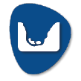 Socavamiento por la erosión del río Coca y sus afluentes –Cantón: El Chaco, Provincia: Napo.Socavamiento por la erosión del río Coca y sus afluentes –Cantón: El Chaco, Provincia: Napo.Socavamiento por la erosión del río Coca y sus afluentes –Cantón: El Chaco, Provincia: Napo.RojaRojaRoja21/05/202121/05/202121/05/2021Resolución No. SGR-058-2021Resolución No. SGR-058-2021Actividad Volcánica Sangay: Caída de cenizaProvincia de ChimborazoActividad Volcánica Sangay: Caída de cenizaProvincia de ChimborazoActividad Volcánica Sangay: Caída de cenizaProvincia de ChimborazoAmarillaAmarillaAmarilla16/06/202016/06/202016/06/2020Resolución No. SGR-045-2020Resolución No. SGR-045-2020Aumento de sedimentos volcánicos Río Upano- Parroquias Sinaí y Sevilla de Don Bosco, cantón Morona, Morona SantiagoAumento de sedimentos volcánicos Río Upano- Parroquias Sinaí y Sevilla de Don Bosco, cantón Morona, Morona SantiagoAumento de sedimentos volcánicos Río Upano- Parroquias Sinaí y Sevilla de Don Bosco, cantón Morona, Morona SantiagoAmarillaAmarillaAmarilla05/12/201905/12/201905/12/2019Resolución No. SGR-140-2019Resolución No. SGR-140-2019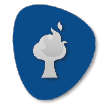 Incendios Forestales Imbabura, Carchi, Pichincha, Chimborazo, Guayas, El Oro y LojaIncendios Forestales Imbabura, Carchi, Pichincha, Chimborazo, Guayas, El Oro y LojaIncendios Forestales Imbabura, Carchi, Pichincha, Chimborazo, Guayas, El Oro y LojaAmarillaAmarillaAmarilla19/09/201919/09/201919/09/2019Resolución No. SGR-111-2019Resolución No. SGR-111-2019Incremento de lluvias e inundacionesGuayas, El Oro, Sto. Domingo, Esmeraldas, Manabí y Los Ríos y Bolívar, cantón Chillanes, San José del Tambo.Incremento de lluvias e inundacionesGuayas, El Oro, Sto. Domingo, Esmeraldas, Manabí y Los Ríos y Bolívar, cantón Chillanes, San José del Tambo.Incremento de lluvias e inundacionesGuayas, El Oro, Sto. Domingo, Esmeraldas, Manabí y Los Ríos y Bolívar, cantón Chillanes, San José del Tambo.AmarillaAmarillaAmarilla16/07/201916/07/201916/07/2019Resolución No. SGR-066-2019Resolución No. SGR-066-2019Fenómeno El Niño (ENOS)Provincias del Litoral e InsularFenómeno El Niño (ENOS)Provincias del Litoral e InsularFenómeno El Niño (ENOS)Provincias del Litoral e InsularAmarillaAmarillaAmarilla10/01/201910/01/201910/01/2019Resolución No. SGR-005-2019Resolución No. SGR-005-2019Deslizamiento San José de Alluriquín, Santo Domingo de Los TsáchilasDeslizamiento San José de Alluriquín, Santo Domingo de Los TsáchilasDeslizamiento San José de Alluriquín, Santo Domingo de Los TsáchilasAmarillaAmarillaAmarilla17/10/2018         17/10/2018         17/10/2018         Resolución No. SGR-006-2018Resolución No. SGR-006-2018Incremento Actividad Volcánica del Sierra Negra,GalápagosIncremento Actividad Volcánica del Sierra Negra,GalápagosIncremento Actividad Volcánica del Sierra Negra,GalápagosAmarillaAmarillaAmarilla16/01/201816/01/201816/01/2018Resolución No. SGR-009-2018Resolución No. SGR-009-2018Deslizamiento Sector las Juanitas, Quinindé,EsmeraldasDeslizamiento Sector las Juanitas, Quinindé,EsmeraldasDeslizamiento Sector las Juanitas, Quinindé,EsmeraldasNaranjaNaranjaNaranja12/05/201612/05/201612/05/2016Resolución No. SGR-060-2016Resolución No. SGR-060-2016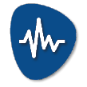 Sismo 7.8 Pedernales,ManabíSismo 7.8 Pedernales,ManabíSismo 7.8 Pedernales,ManabíRojaRojaRoja17/Abril/201617/Abril/201617/Abril/2016Resolución No. SGR-048-2016Resolución No. SGR-048-2016Incremento Actividad Volcánica del Chiles – Cerro Negro, CarchiIncremento Actividad Volcánica del Chiles – Cerro Negro, CarchiIncremento Actividad Volcánica del Chiles – Cerro Negro, CarchiAmarillaAmarillaAmarilla01/10/201401/10/201401/10/2014Resolución No. SGR-049-2014Resolución No. SGR-049-2014Deslizamiento San José de Atahualpa, El OroDeslizamiento San José de Atahualpa, El OroDeslizamiento San José de Atahualpa, El OroNaranjaNaranjaNaranja08/05/201408/05/201408/05/2014Resolución No. SGR-012-2014Resolución No. SGR-012-2014Incremento Actividad Volcánica del Reventador,NapoIncremento Actividad Volcánica del Reventador,NapoIncremento Actividad Volcánica del Reventador,NapoNaranjaNaranjaNaranja27/03/201427/03/201427/03/2014Resolución No. SGR-008-2014Resolución No. SGR-008-2014Declaratorias de Zonas de RiesgosDeclaratorias de Zonas de RiesgosDeclaratorias de Zonas de RiesgosDeclaratorias de Zonas de RiesgosDeclaratorias de Zonas de RiesgosFecha de vigenciaFecha de vigenciaFecha de vigenciaDocumentoDocumentoDocumento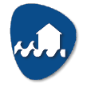 InundacionesBabahoyo, Los RíosInundacionesBabahoyo, Los RíosInundacionesBabahoyo, Los Ríos11/12/201911/12/201911/12/2019Resolución No. SGR-149-2019Resolución No. SGR-149-2019Resolución No. SGR-149-2019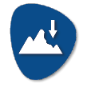 Hundimiento,Zaruma, El OroHundimiento,Zaruma, El OroHundimiento,Zaruma, El Oro07/03/201707/03/201707/03/2017Resolución No. Sz|GR-029-2015Resolución No. Sz|GR-029-2015Resolución No. Sz|GR-029-2015